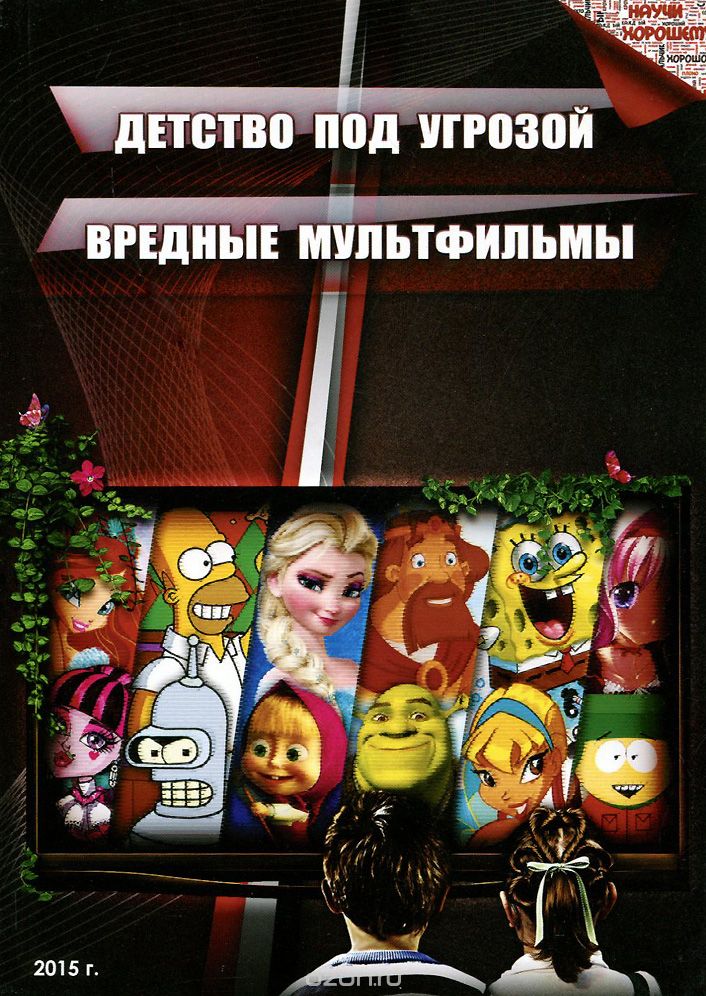 Детство под угрозой: вредные мультфильмыБрошюра «Детство под угрозой: вредные мультфильмы» подготовлена проектом «Научи хорошему» путём перевода, адаптации и дополнения украинской брошюры «Мультфiльмi – загроза для наших дiтей».АннотацияМультфильмы занимают важное место в жизни современных детей. Далеко не всегда их качество и смысловое содержание соответствует возможностям их понимания и задачам развития ребёнка, поэтому и возникает потребность в психолого-педагогической экспертизе детских мультфильмов. Речь идет об оценке соответствия формы и содержания мультфильмов психологическим особенностям дошкольников.  В брошюре приводятся критерии оценки и рекомендации по выбору мультфильмов для детей на разных этапах дошкольного детства и не только.Глава 1. Воспитание телевизоромКак чаще всего происходит сегодняшнее воспитание? Родители заняты своими делами, а ребенка, чтобы не путался под ногами, усаживают перед телевизором. И смотрит ребенок всё подряд с утра до вечера. А через несколько месяцев дитя уже не может прожить без ежедневной дозы яркой мультипликации. Кроме того, появились телеканалы, которые круглые сутки транслируют мультфильмы. Конечно, они настроены на определенного потребителя, а это – наши дети в возрасте от 3 до 15 лет. В перерывах между мультфильмами идет реклама фаст-фуда, игрушек-трансформеров и мультипликационных персонажей, жвачки и Кока-Колы. Это, кстати, еще одна проблема, ведь, кроме благосклонности к любимому герою, который зачастую является антигероем, детей подсаживают еще и на вредные для здоровья продукты.Психолог Ирина Медведева рассказывает:«Не знаю, как вам, а мне в последние годы нередко попадаются четырех-пятилетние дети, которые выглядят … нет, конечно, не умственно отсталыми, это было бы слишком сильно сказано, но все-таки заметно недоразвитыми. Они не понимают простых вопросов, а в ответ или молчат, или несут какую-то бессмыслицу. Для них проблематично даже разыграть вместе с мамой несложную сценку или рассказать сказку».Эти дети очень застенчивые, полные страхов и в то же время невероятно конкурентные, показывают из себя «крутых». Стыдясь проявить себя с лучшей стороны (например, рассказать о том, что они сегодня сделали приятного маме), такие ребята без каких-либо проблем кривляются в присутствии малознакомых взрослых, не боятся задевать других детей на глазах у родителей, дразнятся, громко хохочут, демонстративно повторяя разные бессмыслицы, а иногда и непристойности. И наотрез отказываются придерживаться каких-то правил и преодолевать трудности. Даже минимальные. А это, конечно, пугает родителей. «Сможет ли мой ребенок дальше учиться? « – с тревогой спрашивают они и начинают водить его к психологам и врачам, дают лекарства, нанимают репетиторов. Но прежде всего, необходимо ответить на следующий вопрос: у кого ребенок перенял такие модели поведения? А потом – поставить заслон плохому влиянию.И здесь начинается самое интересное. Если спросить родителей, что, по их мнению, могло так «развинтить» ребенка, одни в ответ пожимают плечами, а другие говорят о плохой наследственности (чаще не своей, а второй половины) или о плохом влиянии детского сада. И потом выясняется, что эти дети с раннего возраста играют в компьютерные игры или смотрят мультфильмы западного образца. В чем же дело? Может, малыши стали жертвой какого-то широкомасштабного социального эксперимента? Но какого?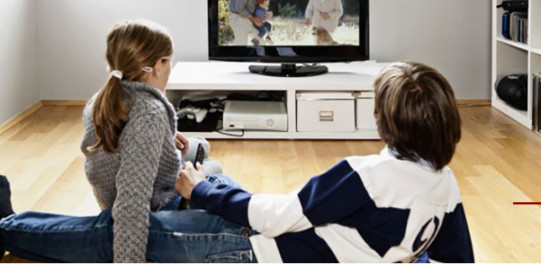 Еще в 70-е годы XX столетия психологи установили, что модели поведения, которые демонстрируют герои экрана, имеют огромную привлекательность. Особенно для молодых зрителей с неустойчивой психикой и еще не сформированной системой ценностей. Поэтому, когда хулиганское или извращенное поведение на экране никак не наказывается и не осуждается, очень высока вероятность, что дети будут ему подражать. Известный канадский психолог Альберт Бандура, который исследовал влияние экрана на массового зрителя, утверждал, что даже одна-единственная телевизионная модель поведения может стать предметом подражания для миллионов. Это было многократно подтверждено экспериментами и жизненной практикой. В следующих разделах на примере мультфильмов мы рассмотрим, какие же установки передают нашим детям и молодежи популярные мультфильмы. И перед этим предлагаем вам ознакомиться с результатами опроса.Одно из Интернет-изданий в 2011 году опросило детей младшего школьного возраста, какие мультфильмы они смотрят и что им в них нравится.Предлагаем вам прочитать ответы и спросить то же самое у ваших детей и их друзей:Саша, 11 лет: “Я смотрю «Ну, погоди!», «Звездные воины», «Футураму» и «Лунтик», только о последнем мультфильме никому не говорите. «Футураму» смотрю, потому что там есть одноглазый циклоп, и еще один чудак без мозгов. Они там все вот такие (крутит возле виска) – ненормальные! И совершают смешные поступки. А матюки я стараюсь не слушать. Их там, вообще-то, мало.”Дима, 6,5 лет: “Мне нравятся японские мультики. Там много крутых потасовок. А вида крови я совсем не боюсь. Вот когда только появился «Бакуган» (японское аниме, – Авт.), я сразу его посмотрел. Он очень интересный и яркий. Там хорошие герои.”Кирилл, 11 лет: “Мне нравится «Футурама», «Боб Губка», «Лунтик», «Ну, погоди!», «Маша и Медведь» и «Симпсоны». Первый мультик я смотрю, потому что там интересные герои – замороженный мальчик, робот. Они часто поражают меня своей тупостью, от этого смешно. Этот мультфильм меня ничему не учит, я просто смотрю его ради своего удовлетворения. А «Симпсоны» и «Губка Боб» – просто веселые, яркие, мне нравятся.”Галя, 6 лет: “Мне нравятся японские мультики. Они такие яркие! А еще там красивые девочки в красивых костюмах. Это очень интересно! А крови я не люблю, просто перематываю, когда ее показывают. Часто смотрю еще «Чип и Дейл» и «Винкс».”Вика, 11 лет: “Дома я смотрю диснеевские мультики и японские. В японских мультиках, например, хорошие и интересные персонажи, а еще истинные потасовки. Страшно ли мне от вида крови? Нет, а что там такого? Я не боюсь.”Павлик, 10 лет: “Из всех мультиков я отдаю предпочтение «Футураме», японскому мультику «Наруто» и «Спанч Бобу». В последнем – все герои будто сошли из ума и совершают смешные поступки. Этот мультик учит тому, что не надо быть, как этот Спанч Боб, надо любить работать. Японские мультики – это вообще класс! Видно, что режиссеры хорошо их обработали. Особенно мне нравятся герои – они хорошо созданы. «Футурама» – тоже очень хороший мультик. Там можно найти много интересного. А матюки я стараюсь не слушать, смотрю только смешные моменты.”Следующую главу мы хотим посвятить анализу упомянутых детьми в опросе, а также других, не менее популярных в нашей стране мультфильмов.Глава 2. Психолого-педагогическая экспертиза некоторых наиболее популярных мультфильмовТелепузики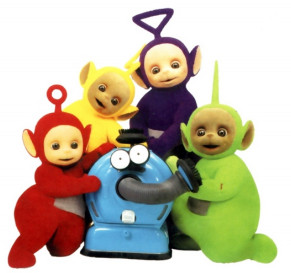 Сейчас увидеть этот сериал на российском ТВ нельзя, т.к. якобы (информация до конца не подтверждена)  сами создатели сняли его с производства под давлением критики общественности после ряда громких скандалов и разоблачений. Некоторые считают, что «Телепузиков» просто запретили показывать по телевидению, однако имеется не опровергнутая информация, что решение о закрытии программы было принято на уровне самого руководства этой программы.Мы приводим анализ этого мультфильма, чтобы на его примере продемонстрировать, как именно действуют механизмы подрыва психического благополучия наших детей через экраны.Гипнотическое влияние на подсознаниеИзвестный мультсериал «Телепузики» (Teletubbies) рассчитан на детей до трех лет и включает 365 серий. Главные герои действа – четыре существа с большими пузами, в которых размещены телеэкраны, и антеннами (или поросячьими хвостами) на голове. Имена у телепузиков не менее странные, чем их внешний вид: Тинки-Винки – мальчик, который ходит с женской сумочкой, Дипси, Ляля и Во. Сами телепузики живут якобы весело и беззаботно, не обременяя себя ничем, кроме танцев и еды. При этом постоянно повторяют фразу: «Мы очень-очень счастливые».Взрослые, которые смотрели этот сериал, обращали внимание на чудачества, которых раньше никогда не было в мультфильмах. Во-первых, некоторые игровые эпизоды идут два раза подряд. А еще есть вставки, которые почему-то повторялись несколько раз в неделю. Например, три корабля медленно, один за другим проплывают по экрану. Никаких действий при этом не происходит, с сюжетом «заплыв» никак не связан. Корабли просто разрезают носом волну, проходят по кругу и оставляют страну. Или другой пример. На дерево, которое стоит посреди поля, прилетают поочередно пятнадцать (!) птиц. Каждая слегка крутит хвостом, садится на ветку и замирает, полностью повторяя движения предыдущих. Это растягивается на три-четыре минуты. Для экрана – это очень продолжительное время, а он, как известно, стоит дорого. Зачем выбрасывать деньги на ветер?Смысл подобных приемов – в приучении детей к экрану. Его мерцающий свет, ритмичность экранного действа и специально подобранные шумы гипнотически влияют на детскую психику. В результате ребенок впадает в состояние, подобное трансу, и некритически воспринимает все, что подается с экрана. Такая зависимость похожа на наркотическую. Именно поэтому многие дети, особенно со слабой психикой, не могут сами оторваться от телевизора. А когда родители стараются выключить телепередачу, впадают в истерику.Кроме того, поражает и заявление бывшего продюсера детского телеканала BBC (Children’s BBC) Сарры Грем, которая заявила, что «Телепузики» и другой «обучающий» сериал «Маззи» были созданы под влиянием тяжелых наркотиков. Да и вообще большинство детских телепередач на канале были порождением наркотических фантазий их творцов, а руководство компании не только прекрасно знало о практике употребления наркотиков на рабочем месте, а и поощряло к этому, выплачивая премии за «нестандартное мышление».Из детей формируют неудачниковПсихологи Ирина Медведева и Татьяна Шишова, считают, что «Телепузики» приучают наших детей к моделированию рискованного поведения как нормы и формируют из них неудачников. Скажем, телепузик с женским именем Ляля качается на качелях. Диктор за кадром говорит: «Ляля качается». «Ляля» два раза пошатнулся и упал. Встал, снова сел на качели. Снова голос диктора: «Ляля качается». Телепузик снова падает. И так раз шесть! Ребенку втемяшивается связь понятий: «качели» и «падать». Потом телепузик немного покачается нормально, но то, что катание на качелях связано с падением, у ребенка останется, и когда он сам сядет на качели, то будет повторять эту связь. Только для него это не пройдет без последствий, как для телегероя.Кроме того, на протяжении всех трехсот шестидесяти пяти серий телепузики на призыв «пора спать!» прыгают в люк, который расположен в холме. Однако же для маленьких зрителей этот люк ассоциируется с уютным домом, в котором живут телегерои. Значит, образ люка становится положительно окрашенным, и часть предрасположенных к рискованному поведению ребятишек целиком может подражать примеру любимых персонажей.Также, когда телепузики играют в мяч, постоянно акцентируется внимание на их промахах, неудачах. Подражая любимым героям, дети, конечно, будут копировать и эти модели поведения. Таким образом, сызмальства формируется психология неудачников.Кроме бестолкового сюжета сериала «Телепузики», удивляет еще и воспитательно-моральная сторона мультфильма. В одной из серий телепузики собрались поесть пузиблинчик. Напомним, что телепузиков четверо. Припомните сюжет из отечественного мультфильма: «Мы делили апельсин, много нас, он один». Там без своей части остался только негативный персонаж – волк, а все остальные получили свою частичку. Мораль отечественного мультфильма – зло должно быть наказано, ведёшь себя плохо – останешься ни с чем. Что же происходит в «Телепузиках»? Герои не додумались до того, что пузиблинчик можно разделить на четыре части: Ляля сожрал его сам. А другие три персонажа, которые остались голодными, улыбаются, обнимают и поздравляют Лялю как самого находчивого телепузика, при этом проговаривают: «Мы очень-очень счастливые!». Итак, вырастет ли таким же эгоистичным и ваш ребенок, зависит только от вас. Пропаганда гомосексуализма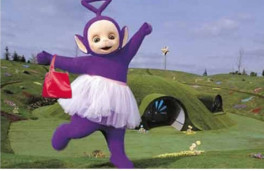 Чему еще учит маленьких зрителей этот мультфильм? Вот, например, как подается понятия «украшение». Сначала на елке появляется букетик, перевязанный лентой. «Это украшение», – объясняет диктор. Потом букетик перекочевывает к одному из телепузиков за пояс. «Украшение», – снова повторяет диктор. А потом букетик с лентой оказывается у телепузика в … заду! Он, как собачка, бегает по кругу, стараясь его вытащить, а другие персонажи смеются.Сериал рассчитан на детей того возраста, когда малыши в наибольшей степени перенимают модели указанного поведения. А чему они должны подражать здесь? Воткнуть что-то в зад товарищу и дружно веселиться, поскольку это якобы очень смешно? Модель хулиганского поведения абсолютно четкая и никем не наказана, ведь телепузиков НЕ отлупили, не поставили в угол и даже не сказали, что так вести себя плохо!Кроме хулиганского поведения, на уровне подсознания внедряются еще и гомосексуальные мотивы, потому что данная модель поведения растормаживает сферу влечений, нарушая очень серьезное табу. А это – ранее невиданное и абсолютно недопустимое для нашей культуры. Даже наиболее гиперактивным детям раньше не приходило в главу, что в зад товарищу можно что-то втыкать. Максимум, на что они были способны – прицепить что-нибудь на чужую спину или поставить за спиной товарища рожки. Хотя даже такие шутки были характерны для подростков, а не для трех-четырехлетней малышни.В 2007 году из-за «Телепузиков» в Польше разгорелся настоящий скандал, поскольку чиновники предъявили обвинение сериалу в пропаганде гомосексуализма. В частности приводился факт, что один из мальчиков-телепузиков носит женскую сумочку и надевает женское платьице, а окружающие одобряют такое поведение. В реальной жизни мальчики очень редко хотят надеть девчачью одежду. А если и надевают, то окружающие говорят: «Зачем? Сними, ты же не девочка!». Здесь малышам дается прямо противоположная установка. Так что на первый взгляд невинная шутка оказывается совсем не безвинной попыткой расшатать норму поло-ролевого поведения, что со временем может откликнуться и более серьезными искажениями. Действительно основательное изучение этого спецпроекта украинскими, российскими и польскими психологами показало, что этот мультфильм отрицательно влияет на детское подсознание и ведет к фатальному нарушению половой идентификации ребенка.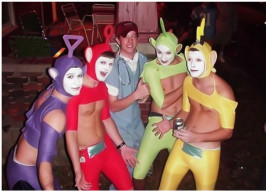 На вышеуказанной иллюстрации вы видите переодетых в телепузиков гомосексуалистов, которые очень любят этих персонажей, наверно, еще с детства.Покемоны – «карманные монстры»От игры к мультсериалуПерсонажей покемонов придумал в 1978 году тринадцатилетний японский школьник Тадзиро Сатоши. А в 1996 году японская фирма Game Freak выпустила в свет первую версию игры «Покемоны». Только за первые два года было продано семь миллионов экземпляров, а это рекорд индустрии. Такой успех объяснялся тем, что она была идеальна для игры на школьных переменах: за десять-пятнадцать минут можно было выиграть несколько боев.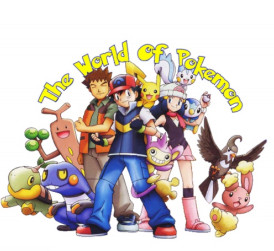 Суть этой игры состоит в том, что главный герой по имени Сатоши уходит из дома, чтобы собирать покемонов – существ, наделенных сверхъестественными способностями. «Pokemon» означает «карманный монстр». Известно 18 типов этих чудовищ: обычные, огненные, водяные, электрические, каменные, ледяные, отравляющие, насекомоподобные, травяные, драконы, призраки, экстрасенсы, земляные, мастера восточной борьбы, теневые, стальные.Кроме игры, были выпущены комиксы, игральные карты, сборники иллюстраций, значки, мягкие игрушки, рюкзачки и футболки с символикой покемонов. Но прежде всего, было использовано мощнейшее оружие – телевидение. В апреле 1997 года, чтобы разрекламировать новомодную игрушку, на экранах появился одноименный мультсериал.Приучение к садизмуСуть игры и мультфильма – победить дикого покемона с помощью ручных покемонов. В процессе драк друг с другом покемоны развиваются – их силы и возможности увеличиваются, у них появляются новые способности. То есть их рост заключается в том, что они уничтожают друг друга, причем делают это азартно и мастерски. Отождествляясь с главными героями, дети постепенно перенимают агрессивные модели поведения. Такого смакования садизма никогда не было в отечественных мультфильмах. Да и вообще, маленьким детям обычно не показывали подобных сцен. Представим себе, как должна выглядеть «в духе покемонов» победа Ивана-царевича над Змеем Горынычем: «Отрубил Иван Змею одну голову и поколупал там ножичком. Пальцы засунул, кровь еще теплая … Намазал ее себе на лицо. Потекла горячая кровь потоками. Змей воет, извивается, а Иван хохочет, пьет кровь стаканами, силу получает от кровушки змеиной…». То есть это уже не просто садизм, а украшенный садизм, который имеет невероятно разрушительное влияние на психику ребенка.Первые жертвы «Покемонов»16 декабря 1997 после просмотра «Покемонов» было срочно госпитализировано 685 японских детей. Детей стали мучить приступы тошноты, рвоты и судороги. Серьезно пострадали 208 детей в возрасте от 3 лет и старше. В легкой форме пострадало еще около 10 000 человек. По мнению специалистов, судороги были вызваны красными огнями в глазах одного из персонажей – Пикачу. Этот спецэффект – быстрое мигание синего и красного цветов при частоте колебаний 12 Гц на протяжении 6 секунд – может вызвать у некоторых людей симптомы, похожие на эпилептический припадок. Японские власти приняли решение закрыть сериал. Сериал закрыли и спустя некоторое время под влиянием лоббистов сериала «Покемон» возвратили на телеэкраны. В период пика его популярности сериал смотрело до 90% всех младших школьников Японии.Виктор Чибрикин, ученый из Института химической физики РАН, убежден, что над японцами был проведен ужасный эксперимент – испытание нового оружия массового поражения. Действие нового оружия основано на естественных электромагнитных колебаниях с частотами 7,5, 14 и 32 герца, которые в геофизике известны как «шумановские резонансы». Шумановские резонансы ведут к десинхронизации биоритмов организма человека, а это в свою очередь приводит к психическим расстройствам.Также в Турции было зафиксировано несколько случаев, когда дети, утратив реальность, вошли в роль «летающих» покемонов и выпрыгнули с балконов. После этого власти Турции запретили этот мультсериал, мотивируя это тем, что «сериал «Покемоны» отрицательно влияет на физическое, эмоциональное и этическое развитие детей».Гомосексуалист Губка Боб (или Спанч Боб)Спросите у своего ребенка, кто является его самым любимым персонажем? Мы не удивимся, если ваш малыш ответит, что это – Губка Боб (Спанч Боб). Один из популярнейших мультсериалов Америки сегодня заполоняет всё вокруг, ведь, как поется в песенке из заставки к сериалу, Спанч Боб «побеждает всегда и везде».Этот удивительно яркий сериал о приключениях морской губки по имени Губка Боб Квадратные Штаны и его друзей, которые живут в городке Бикини Боттом на дне моря. Лучшим другом Губки Боба является розовая морская звезда Патрик Стар, умственные способности которого весьма ограниченны. Среди наиболее известных цитат Патрика страшная и примитивная история о моллюске, которая звучит так: «Я расскажу тебе одну историю. Она называется «Безобразный моллюск». Жил-был безобразный моллюск. Он был такой безобразный, что все умирали. Конец».Примитивность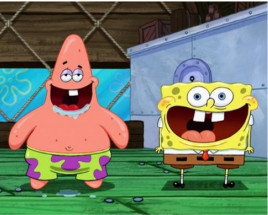 Сериал поражает своими примитивными шутками наподобие таких: постучали друг другу по голове, бросили мороженым в стекло. Или другое: Губка и его друг десять раз не могли влезть в автобус, потому что в очереди Губка то заснул, то конфетку себе в ухо засунул, то съел фонарик. Так что не удивляйтесь, если вашему ребенку после просмотра сериала придет в голову засунуть себе что-нибудь в ухо. А это, согласитесь, довольно опасно.Психолог-консультант Ольга Сташук считает этот мультфильм очень примитивным и указывает, что мир аутистов более богат и логичен, чем мир Губки Боба. А если целью родителей является отупение ребенка, то «Губка Боб» – это наилучший помощник.Кстати, в штате Виржиния (США) проводили такой эксперимент: группе дошкольников показывали несколько серий одного мультфильма, а потом проверяли их на концентрацию внимания, агрессивность, гиперактивность. Оказалось, что после просмотра «Губки Боба» дети показали самые плохие результаты.Губка Боб – гомосексуалист?Американские христиане (Совет по семейным вопросам) предъявили обвинение Губке Бобу Квадратные Штаны в пропаганде гомосексуализма. Попробуем разобраться, действительно ли это правда. Прежде всего, следует заметить, что Губка Боб живет в «мире мужчин», где женщинам нет места, или же лица женского пола изображаются крайне уродливо и негативно. Практически всё свободное время он проводит вместе со своим другом – розовой морской звездой Патриком, который постоянно ходит в нижнем белье. Деловое издание The Wall Street Journal написало, что Спанч Боб действительно может быть гомосексуалистом, потому что губка и морская звезда Патрик часто держатся за руки и явно испытываю влечение друг к другу. Кроме того, американские издания привели данные, согласно которым игрушки, изображающие Спанч Боба и Патрика, а также вещи с символикой сериала пользуются огромным спросом у представителей ЛГБТ. «Да, это действительно так, Губка Боб очень нравится гомосексуалистам. Даже те из них, кому далеко за 30, находят его смешным и с удовольствием покупают различные вещи на тему этого мультфильма», – рассказал менеджер сувенирного магазина из Сан- Франциско Реймонд Риддеринг.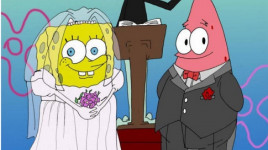 Также и некоторые зрители склоняются к мысли, что в сериале есть много намёков, которые характерны для гомосексуалистов, например, эпизод мультфильма, в котором Патрик и Губка Боб усыновляют маленькую устрицу и вместе присматривают за малышом. При этом Губка Боб является так называемой «матерью», а Патрик – «отцом».Другой персонаж – Сквидвард, сосед губки Боба, работает вместе с ним в одной забегаловке. По количеству характерных для гомосексуалистов признаков опережает даже главного героя. Например, принимает душ в смешной шапочке, увлекается косметикой (часто делает себе маски для лица), окружает себя «женскими» вещами в быту…Обобщая вышесказанное, напрашивается вывод, что Губка Боб – это обманчиво привлекательный образ гомосексуальной субкультуры.Совет родителямСегодня Спанч Боб становится одним из любимейших персонажей. Изображенный на конфетках, блокнотах, карандашах, шариках, футболках, он заполоняет полки супермаркетов, а также сердца маленьких зрителей. Итак, не колеблясь, обратитесь к директору магазина или сделайте замечание продавцу и вручите эту брошюрку для того, чтобы предоставить ему правдивую информацию о данной продукции, которую со временем следует исключить из продажи. Ведь за этим стоит скрытая деморализация и искалеченная психика детей.«Маша и Медведь»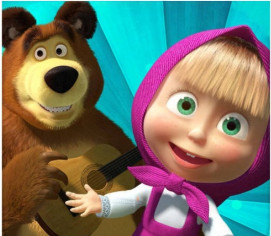 «Маша и Медведь», что же опасного может быть в этом популярном мультсериале? «Это уже преувеличение», – скажете вы, глядя на этого невинного медведя и маленькую девочку Машу. Но обратите внимание на поведение Маши. В каждой серии эта малютка управляет большим медведем, как хочет. И он покорно выполняет все её прихоти. Так чему же учатся маленькие дети во время просмотра этого мультфильма?Воспитываем ребенка-эгоиста«Маша и Медведь» – российский мультипликационный сериал, ориентированный в первую очередь на детскую аудиторию (от 3 до 9 лет). Мультфильм сделан по законам детского восприятия и поэтому нравится детям. Но, как мы знаем, далеко не всё, что нравится ребенку, ему полезно.Давайте немного поговорим о том, что дети видят на экране. Если анализировать видеоряд, то можно увидеть, что картинки в мультфильме меняются достаточно быстро — у ребенка, который часто и много смотрит серии мультика, может возникнуть логоневроз, поскольку когнитивная информация, которую он получает, не усваивается.В первой серии мультфильма происходит знакомство с героями.Мы ещё не видим всех, но, как только девочка появляется на экране, видим реакцию животных – все зверюшки прячутся понадежнее, так как идет разрушительная сила, которая опасна.С самого начала закладывается противодействие ребенка и природы. Мы знаем, что маленькие дети, наоборот, часто ассоциируют себя с животными, они воспринимают себя как часть природы и находятся в гармонии с ней. Авторы мультфильма эту связь разрушают, показывая ребенку, что окружающий мир и все, кто в нем живет — всего лишь средства для достижения твоей цели.Как развивается сюжет дальше? Мы видим, что героине очень сложно определить границы своего поведения. Мы можем вспомнить старинную русскую сказку о Маше и медведе: придя в дом к медведям, героиня этой сказки не садится за стол на место папы-медведя, а выбирает адекватное своему возрасту место медвежонка, то есть — место младшего. К сожалению, героиня мультфильма ведет себя иначе, проявляя непочтительность по отношению к Медведю (который одновременно воплощает и образ сакрального для нашей страны животного, и образ отца) и постоянно безнаказанно нарушает социальные нормы, получая за это позитивное подкрепление. То есть, отец не является авторитетом, отца можно использовать как угодно.Послание, которое скрыто получают девочки при просмотре этого мультфильма: «Мир — это интересное место, где ты — главная, ты можешь играть с этим миром и делать всё, что хочешь. Даже если ты нарушишь все социальные табу, с тобой всё будет хорошо».На детей это действует страшно, потому что позитивное подкрепление учит их тому, что такое поведение — безопасное и желательное. Но, как взрослые люди мы знаем — это не так.Спектр эмоций, который демонстрирует Маша, очень ограничен — даже не самый развитый ребенок испытывает намного больше эмоций, чем героиня. Фактически, все её эмоции проявляются только в области когнитивных переживаний – ей что-то интересно, ее что-то удивляет, забавляет и она хочет что-то узнать. Это всё. Она не сочувствует никому и даже свою собственную боль, например, когда падает, она не переживает. Как биоробот, она не воспринимает критику, к состоянию окружающих относится равнодушно — в одной из серий она создает очень трудную ситуацию для Деда Мороза (сакральный, архетипический персонаж) и забавляется этим. И таких примеров можно привести множество.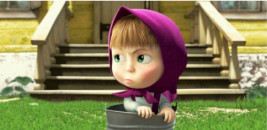 Больше всего беспокоит, что авторы мультипликационного сериала по каким-то причинам, сознательно или неосознанно, создали для наших детей героиню, которая лишена способности любить. В ней нет того, что лежит в основе женского начала — принятия, сочувствия и нежности. Мы знаем, что дети учатся воспринимать этот мир, подражая любимым героям. Образ героини — это пример, на который будет ориентироваться маленькая девочка, поэтому психологам и родителям нужно очень внимательно посмотреть на тот образ героини, которые создали авторы, и решить для себя — хотят ли они, чтобы дети воспринимали мир и общались так, как общается Маша? А как эта выросшая Маша будет относиться к собственным детям?Ведь не секрет, что современные матери часто отказываются кормить грудью своего ребенка, боясь испортить фигуру, и отказывают им во внимании и любви, когда они плачут в трехнедельном или в трехмесячном возрасте, или ближе к году, считая, что ребенок манипулирует ими своим криком. А на самом деле у ребенка просто кишечные колики или начинают резаться зубки, ему просто больно и страшно. Достаточно маме его обнять и прижать к себе, и боль и страх уходят, но для этого выросшая Маша должна уметь чувствовать чужую боль как свою, а вот наша Маша из мультфильма этого практически не испытывает.На фоне веселого и увлекательного действия, на втором плане отчетливо проявляется суть взаимоотношений взрослого и ребенка. Что же моделируют создатели фильма? Какие отношение они ставят в пример современному обывателю – рядовому зрителю данного м/ф.Показано типичное поведение избалованного ребенка-эгоиста «без ограничений и рамок», где его родители являются по жизни «номером шестнадцать» – только инструментом для добычи игрушек и развлечений.Девочка «стоит на ушах» – прыгает на постели в незнакомом доме, мешает спать взрослому, мешает заниматься делами, требует постоянных игр и развлечений, никакой созидательной деятельности, никакой помощи взрослому, никакого уважения и т.п.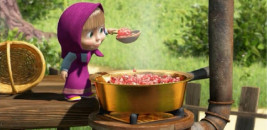 Но самое главное не то, что показывают  ребенка, не умеющего себя вести, а то, что в м/ф взрослый не делает никаких попыток пресечения такого поведения. Он потакает ребенку: дает сладости, чтобы хоть немного отдохнуть, «ведется» на мнимые слезы…  короче, не показывает, что делать можно, а чего нельзя. Не показывает где «плохо», а где «хорошо», не воспитывает, а «плывет по течению», идет на поводу у ребенка.Это самый главный вирус м/ф. Что видят дети, смотря его: что можно бесконтрольно вести себя и тебе за это ничего не будет. Наоборот, получишь сладости, подарки, исполнение желаний.Все это замаскировано искрометным юмором. Смотреть фильм действительно «прикольно», и это отлично помогает внедрению закладок в сознание ребёнка.Маша побеждает медведяПсихолог Ольга Сташук считает, что данный мультфильм – это классический пример садизма, где есть жертва (Медведь) и маленький садист (Маша). Отождествляя себя с Машей, ребенок испытывает триумф от того, что внутренне «берет верх», побеждает взрослых. В этом мультфильме нет правил и границ, которых должен придерживаться ребенок. Ведь руководящая идея этого мультфильма разрушает все основания педагогики и звучит: делай, что хочешь, тебе за это ничего не будет.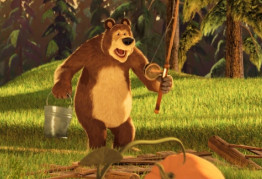 Побыть в роли Маши мечтает каждый ребенок, и в этом успех мультсериала. В роли Медведя – абсолютной жертвы – чаще оказываются родители или бабушки-дедушки, которые всё позволяют и всё прощают своим любимцам. Маша ведет себя спонтанно, но совсем не принимает правил, которые необходимы для нормальных отношений в семье или в обществе. Поэтому рано или поздно, учитывая популярность и заразительность поведения Маши, дети будут подражать главной героине и, говоря прямо, сядут вам на голову. А в будущем не сумеют строить нормальные семейные отношения. Ведь кроме хулиганского поведения этот мультфильм на подсознательном уровне программирует девочек на доминирование и потребительское отношение к людям.Маша – ребенок ювенальной юстиции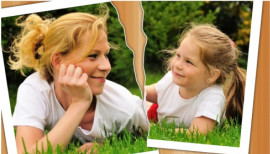 Очевидно, «Машу и Медведя» не случайно транслируют именно в период, когда в нашей стране пытаются различными способами внедрить систему ювенальной юстиции. А это и есть массовое создание маленьких Маш и потакание всем детским прихотям. Поскольку вопрос очень актуальный, предлагаем вам ближе ознакомиться с этим нововведением.Ювенальная юстиция – это новая система, направленная на уничтожение семьи, которая вводится под лозунгами: «защита прав детей», «борьба с насилием в семье», «борьба с торговлей детьми», «усыновление». Она будет состоять из ювенальных судов, ювенальной полиции, служб пробации и медиации, подчиненных им социальных работников, социальных уполномоченных (омбудсменов), школьных психологов, а также гендерных организаций. Речь идет о системе, при которой ни родители, ни учителя уже не смогут нормально воспитывать своих детей. Ведь ребенка нельзя будет шлепнуть за плохое поведение, поскольку это якобы физическое насилие, ребенок не будет вам помогать мыть посуду или сажать дерево, потому что это так называемое трудовое насилие, а если запретите смотреть аморальные журналы, то это психологическое насилие и многое другое. За это так называемое «насилие», то есть нормальное воспитание, родителей будут лишать родительских прав, а детей – отдавать на усыновление.Именно это мы прослеживаем в «Маше и Медведе»: Маша на протяжении 23 серий свободно обходится без родителей и находится на воспитании у Медведя, который фактически кормит ее, укладывает спать, оберегает, в общем, выполняет функции одинокого отца. Здесь мы видим, опять-таки, идею ювенальной юстиции: если у тебя нет родителей, не горюй. Найдутся люди, которые дадут тебе приют, помогут и воспитают, а если эти «добрые люди» не похожи на тебя, не бойся. А это и есть политика ювенальной юстиции, которая будет массово забирать детей и отдавать их на усыновление.Дети-доносчики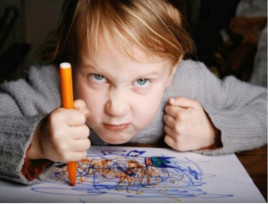 Кроме того, детей будут поощрять доносить на родителей. Уже сегодня на российском телевидении активно показывают социальные ролики, поощряющие детей звонить на бесплатные горячие линии или линии против насилия и жаловаться на родителей.Детей активно знакомят с так называемыми правами ребенка, а в будущем планируется ввести штат дополнительных должностей социальных работников – так называемых социальных участковых в каждом населенном пункте, которые будут ходить по школам, детсадам, соседям и выпытывать у детей информацию о семье, учить детей их правам. Ознакомившись с подобными правами и толкованием насилия, каждый ребенок скажет, что это классно, это круто, с сегодняшнего дня я имею права. Это поощрит его жаловаться на своих родителей, педагогов, звонить на горячую линию. Но!!! Те дяди и тети из ювенальной юстиции не сказали ребенку, что его изымут из семьи после первого же звонка. И сколько бы ребенок потом ни просился домой, и какие бы слезы ни лил, дороги назад, к отцу и маме уже не будет.Уже сегодня тысячи граждан, десятки организаций по всей России протестуют против этой беды, ведь она напрямую уничтожает семью, а тем самым и государство. Стратегия строится на двух противовесах, расшатывающих и разрушающих семьи.Совет родителямРодителям не следует доверять воспитание своего ребенка этому яркому, но сомнительному с точки зрения морали и воспитания, мультфильму. Результаты исследований свидетельствуют, что дети перестают слушать родителей, копируя Машу. А если сегодня мы не приучим детей к взаимопониманию и почтительному отношению к родным и окружающим, то спустя некоторое время, особенно учитывая угрозу введения системы ювенальной юстиции, мы за это дорого заплатим.«Шрек» – антисказка толерантностиЗнает ли кто-то из вас, что это за персонаж – Шрек? Это огр, которым всегда пугали детей в Европе. Эти чудовища изображались с ребенком во рту, ведь они ели детей. Взрослых они не ели, потому что взрослые могут дать сдачу. Согласно пересказам, огры приходили ночью, перерезали детям горло и пили их кровь. Это изображение вы видите на иллюстрации.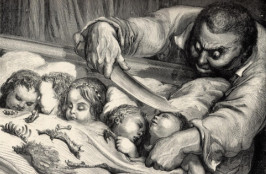 Вот какого персонажа нам сегодня предлагают как главного героя детской сказки. «Шрек» – это реклама сказки наоборот.Уродование женщиныВ мультфильме «Шрек» мы видим яркий пример уродования женщины. Здесь главной героиней уже становится не царевна, которая превратилась из жабы, а наоборот, зеленое чудовище – огра, которое превратилось из принцессы. Главная героиня, хотя внешне подает себя как женщина, ведет себя полностью как мужчина. Она наделена атрибутами гнева, жестокости, злости. Можете ли вы представить себе героиню наших народных сказок с выражением злости и ярости на лице? Нет. А может ли вообще улыбка быть агрессивной? Нет. Можете ли вы себе представить царевну-лягушку, которая дерется, как мужчина? Нет? А вот главная героиня в «Шреке» дерется не обычно, а жестоко, смакуя этот процесс. Кроме того, делает это весело, будто призывая всех девочек к подражанию.Поскольку речь идет об одном из популярнейших мультфильмов, то поведение главных героев становится примером для подражания для наших детей. Однако такие мужеподобные женщины приводят к смешению роли полов в жизни, а при определенных условиях это может вызвать глубокую сексуальную дезориентацию у молодых людей.СадизмАнтигероиню на протяжении сюжета сопровождают антиромантические метафоры, убийство лягушки и птички. Вы, наверно, видели эпизод из «Шрека», когда птичка раздувается и лопается от пения главной героини. И, наверное, вы заметили, как смеялись дети во время просмотра этого отрывка, а значит, вы сами были свидетелями того, как на наших глазах чужие люди меняют психику ваших детей. Ведь это не просто сцена «красивого» убийства, это изменение отношения к смерти. Этот эпизод перечеркивает всю систему детского представления о мире. Есть ли в наших сказках хоть одна положительная героиня, которая ведет себя жестоко и убивает? Нет. Главных героинь всегда сопровождало пение соловушки, цветение цветов. А что с соловушкой и ее потомством делает огрша из «Шрека»? Она убивает его, а из будущих деточек жарит яичницу. Кроме того, ради развлечения позднее убивает лягушку и змею.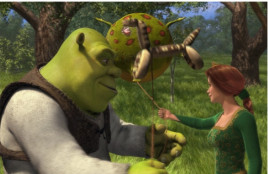 Вы, возможно, будете смеяться над этим словом, но в поведении американских мультгероинь нет чистоты и целомудрия – того, что отличает кинопродукцию для детей от фильмов для взрослых. Посмотрите, как, проявляя симпатии к противоположному полу, героини не кокетничают, не стыдятся, не опускают глаза долу. Они уверенно ведут себя как женщины-проститутки, которые манерно, вульгарно и конкретно соблазняют.И вернемся к Шреку, который волочит свою подружку, как мешок, а потом заигрывает с ней так, как с приличными женщинами себя не ведут. Но это ей нравится. В наших мультфильмах героинь не таскают, не бьют, не хватают за что попало. Потому что это не женственно, это не целомудренно.Пропаганда отклонений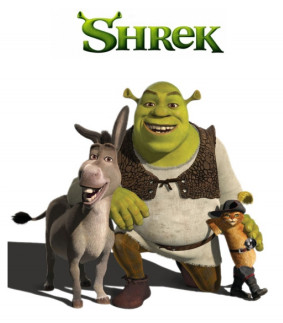 «Шрек» еще до выхода на экраны позиционировался как гей-фильм. Кинокорпорация DreamWorks, которая выпустила картину на экраны, заявила, что послание данного фильма – это призыв к толерантности. Поэтому и не удивительно, что в нем нет традиционной семьи. Осел живет с драконшей, и они имеют детей-мутантов, а огр-Шрек – с принцессой. Очевидно, что следующим шагом к толерантности будет пропаганда уже не гомосексуализма, а зоофилии. Кроме того, Майкл Маерз, который озвучивал Шрека, уже играл роль гомосексуалиста в одном из фильмов, а Руперт Эверет, который озвучивал Прекрасного Принца, вообще открытый гомосексуалист. Также в этом мультфильме идет пропаганда смены пола. Вот лишь некоторые из трансгендерных моментов: нос Пинокино вытягивается тогда, когда он врет, что не носит женского белья…. Бармен в макияже и женской одежде. Прекрасный принц в финале фильма падает под нажимом этой «барменши». Таких моментов там очень много.Американская организация «Коалиция традиционных ценностей» предупреждает родителей об опасности транссексуализма, который пронизывает весь фильм: «Шрек – это не безвинное развлечение, родители должны понимать, к каким трагическим следствиям может привести просмотр этого неоднозначного фильма». Родители США возмущены, что «трансвеститы и трансгендеры» становятся новыми героями, на которых должны равняться их дети. Российские родители, к сожалению, эту проблему еще не осознают, пассивно молчат и потому эти мультфильмы широко транслируют на наших телеканалах.Японские мультфильмы «Аниме»Стиль гендер-бендер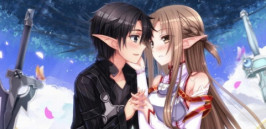 Наиболее опасным орудием разрушения половой идентификации ребенка являются популярные японские мультфильмы «Аниме», которые смотрят почти все подростки. Речь идет о твердой пропаганде садизма, гомосексуализма, педофилии, инцеста и других отклонений в яркой обложке. Стиль этих мультфильмов называется гендер-бендер, а это означает, что внешне сложно отличить, кто какого пола: мальчик или девочка. Кроме того, герои легко меняют пол, то есть речь идет о пропаганде транссексуализма. Кстати, стиль мультфильмов не случайно называется гендер-бендер.Что такое гендер?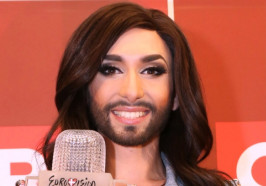 Гендер представляется обычно как защита прав женщин, однако на самом деле, это социальный пол, то есть якобы важно не то, как человек рождается, а как он себя чувствует. Понятие гендер (социальный пол) хочет полностью заменить собой понятие пол (биологический). Кроме того, согласно гендерной политике люди делятся не только на мужчин и женщин, а еще и на гомосексуалистов, лесбиянок, транссексуалов и других извращенцев. То есть все отклонения хотят поставить на уровень пола. А это – абсурд. Поскольку гендерная политика является главной политикой Евросоюза (в большинстве стран узаконены гомосексуальные браки, извращенцам дают усыновлять невинных детей, ведется активная пропаганда извращенных образов жизни в школах), то его представители стремятся навязывать эти идеи повсеместно. И, к сожалению, эти жестокие гендерные эксперименты начинают именно с детей. Их цель – высмеять семью и традиционное разделение общества на женщин и мужчин, навязать мысль, что девочек надо воспитывать, как мальчиков, а мальчиков, как девочек, а ребенку – что он имеет право сам выбирать свой пол. Пол – это не шуба или пальто, которые можно менять каждый год. Пол дан нам природой и Богом.Гендерная политика – это жесточайшая идеология, которая выступает против человеческой природы, против морали, против христианских ценностей, против Бога. И именно через гендерную идеологию и идеологию антидискриминации 2% извращенцев скрыто продвинули гомосексуальные законы в Европе.Гендерная политика, в том числе и через мультфильмы «Аниме», должна быть запрещена как деструктивная. Кстати, стиль «Аниме», узко связанный с субкультурой «Эмо», отличается популяризацией своего рода бесполости (унисекса), когда не отличишь, кто является парнем, а кто девушкой. То есть молодежный стиль унисекс в определенной мере является продолжением унисекса мультипликационного.Взгляд психологаПсихолог Лариса Авраменко так анализирует персонажей «Аниме»:«Непропорциональность на лице или в фигуре – признак того, что человек неадекватно воспринимает среду, в которой находится. Большие глаза – показатель страха, тревоги. Я бы сказала, что люди, которые это создают, действительно больные. Посмотрим на темы, которые поднимаются в японских мультфильмах. В них…показывают кокетство, как отбивать мальчика у подруги. Что это? Разве это нужно 7- летнему ребенку?Девушки, созданные мультипликаторами, носят мини-юбки, имеют накрашенные ногти, распущенные волосы. Да это же символы сексуальности в современном женском мире. Нужно ли это показывать 7-летним детям? Если ребенок смотрит японские мультфильмы, ему будет прививаться девиантное поведение. Что это означает? Мультики с агрессивной средой снимают табу на агрессивное поведение, размывают эталоны. Поведение ребенка, который постоянно просматривает такие мультфильмы, станет со временем демонстративным, деморализующим. Ребенок просто будет копировать манеру поведения этих преступников и извращенцев, ничего не понимая».Пропаганда отклоненийЧтобы лучше понять весь ужас данных мультфильмов, рассмотрим некоторые из этих извращенных сюжетов. В сюжете мультфильма «Девочка под сакурой» рассказывается, как главный герой знакомится с очень милой девочкой, которая сразу ему признается, что она – мальчик. Соответственно, весь сюжет построен на транссексуализме, который подается как игра, как добро и призывает к подражанию.В другом сюжете мультфильма «Наилучшая в мире любовь 1 и 2», каждый из которых имеет по 12 серий, рассказывается о первой «любви» двух ребят Онодера Рицу и Саги Масамуми. Гей-гендерные технологи подают этот сюжет с юмором и легкостью для того, чтобы обмануть даже наиболее добродетельных подростков.Ужасным является также сюжет мультфильма «Нахальный ангел», в котором главный герой, мальчик Мегуми Амацука, находит книгу, в которой живет демон. Этот демон должен исполнить самое большое желание мальчика – стать крутым. Однако демон превращает мальчика в девочку, которая становится красивейшей девочкой школы. Опять-таки речь идет о пропаганде изменения пола-гендера.В мультфильме «Мария Холик» – история о девушке-лесбиянке Канаку Миямае, которая в женском колледже «влюбляется» в Марию Сидо. Но Мария окажется трансвеститом.А в мультфильме «Земляничные яйца» сюжет об учителе-трансвестите Химику Амаву.Такими дикими сюжетами наполнены почти все мультфильмы Аниме. И гей-технологи не останавливаются. Кроме пропаганды гендерного транссексуализма и гомосексуализма, они продвигают и инцест (половые отношения между близкими родственниками). Об этом свидетельствует, например, мультфильм «Девушка влюбилась в старшую сестру» и многие другие.Итак, есть большая вероятность, что просматривая такие мультфильмы, ваш ребенок откроется извращениям, и в лучшем случае, если сам не станет извращенцем, будет пропагандировать отклонение как норму.Кровь и жестокость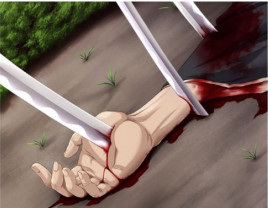 А сколько крови в японских «Аниме»! В деталях показывают, как разрубают людей, как выпадают их внутренние органы и брызжет кровь. Речь идет о технологии притупления сознания, когда чужая боль становится безразлична, а сердце черствеет. Ледяное и холодное, оно уже ничего не ощущает. Был случай, когда под влиянием «Аниме» (мультфильмы «Наруто» и прочие) мальчик зарезал котенка. Думаете, это его взволновало?Кроме того, можно заявить о чрезвычайно разрушающем действии мультфильмов «Аниме» на психику подростков, ведь они поощряют к смене пола и к другим отклонениям, а также полностью разрушают понятие добра и зла.«Симпсоны» – неприкрытый садизмЦеленаправленное разрушение семейных ценностейСкандальный многосерийный мультсериал «Симпсоны» смотрят почти в каждом доме. Речь идет о семье с ужасно изображенными лицами, с ртами, напоминающим клювы, и выпученными, словно у наркоманов, глазами, которая состоит из туповатого отца Гомера, его жены Марж и их детей: хулигана Барта, Лисы, и Мэгги.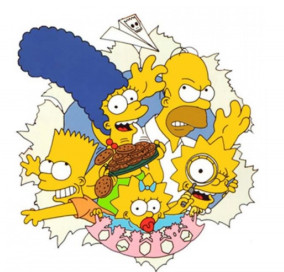 Что влечет за собой просмотр такого «мультфильма»? Этот комедийный сериал, который получил множество голливудских наград, на самом деле является прямой пропагандой жестокости, наркомании, отклонений. Он разрушает отношения между родителями и детьми.Многие взрослые, которые хоть раз посмотрели этот «шедевр», возмущены его грубостью и разнузданностью. И далеко не все понимают, что это не просто дикость, а целенаправленное разрушение семейных ценностей, поощрение к хулиганскому поведению с родителями и родственниками. Например, мать просит сына помочь по дому, а тот ей в ответ: «Сама сделай, старая потаскуха!». А как тонко и весьма остроумно (что особенно страшно) глумятся в этом сериале над старостью и болезнью?! Черепаха ворует вставную челюсть дедушки Симпсона, а бедняга не может ее догнать. Потом перед его носом закрыл дверь родной сынок. И все это мило, «прикольно», заразительно. Ничего странного в том, что дети начинают подражать такому поведению. Поэтому не удивляйтесь, если ваши дети, которые сформированы на этих мультсериалах, сдадут вас в дом престарелых или же, не дай Бог, доживете до эвтаназии. Речь идет о мультфильме, на котором вырастали целые американские поколения.Один отец не выдержал и даже подал в суд на телекомпанию, которая показывала «Симпсонов». Его семилетний сын вдруг стал дико вести себя: бросаться с кулаками на мать, говорить неприличные слова. Отец не мог понять, в чем дело, пока его товарищ не сказал: «Послушай, да он же в точности копирует то, что показывают в мультфильме о Симпсонах!». И действительно, мальчик дважды в день, утром и вечером, смотрел этот мультсериал. А отцу и в голову не приходило, что в детском мультфильме может быть что-то вредное…Пропаганда извращений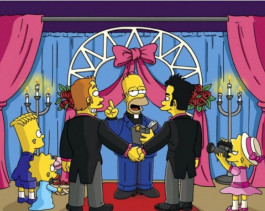 В одном из извращенных сюжетов «Симпсонов», речь идет о следующем: в одной из серий Петти, завзятая курильщица, и сестра Мардж Симпсон открыто заявили, что они лесбиянки после того, как в одном из городов с целью привлечения туристов легализировали гомосексуальные «браки». Так вот эта Петти решила вступить в брак со своей подругой Вероникой, а главный персонаж – Гомер стал «священником» в Интернете, чтобы заключать однополые браки за деньги.Здесь также следует разоблачить и то, что пропаганда отклонений не является случайной, это один из приёмов гей-идеологов. Чаще всего при подаче скрытой или открытой пропаганды гомосексуализма используются разные технологии программирования подсознания. При планировании кинокартины, гей-технологи в мельчайших подробностях прорабатывают не только будущий сценарий, но и географию кинопроката. Подача самого мультфильма или фильма происходит двумя путями: 1) подбираются пути невербального влияния на зрителя (музыка и декорации), 2) сценарий поставлен так, что гомосексуальные сцены и диалоги подаются дозировано, ступенчато (здесь идет речь о нейролингвистическом программировании). Пропаганда гомосексуализма Голливудом не является случайностью. Американская индустрия развлечений находится под огромным влиянием, а часто и контролируется профессиональными гомосексуальными активистами, которые используют телевидение, фильмы и музыку в качестве инструментов социального инжиниринга. Нашу молодежь также формируют в этом направлении, как американскую, которую стали программировать, начиная с конца 50-х гг. Однако настоящее глобальное гомосексуальное движение усовершенствовало свою тактику, и трансформация общества происходит намного быстрее.Не учите детей убиватьВ США насилие в школах стало огромной проблемой, ежегодно в перестрелках гибнут десятки человек, серьезно пострадали уже примерно четверть миллиона детей. В 2000 году ряд общественных организаций обратились к американским властям с общим заявлением, где указывается на «существование причинной связи между насилием в масс-медиа и агрессивным поведением детей». Это заявление подписали Американская родительская ассоциация (АРА), Американская академия педиатрии и Американская Академия детской и подростковой психиатрии.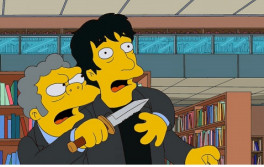 Соответственно, была доказана и обратная зависимость: чем меньше ребенок видит насилия по телевизору, тем меньше вероятность его агрессивного поведения. Эти исследования проводились в двух школах в Сан-Хосе. Две трети учеников согласились на протяжении 10 дней вообще не смотреть телевизор. Половина этих детей продолжали ограничивать свое время возле телевизора на протяжении 20 недель. Родители отслеживали то, как их дети выполняют условия эксперимента. После 20 недель снова были проведены замеры, которые показали снижение агрессивности на 40% и  снижение словесной агрессии на 50%. Интересно, что самых больших успехов в снижении агрессии добились именно те дети, которые к началу исследования были наиболее агрессивными.Против этого ужасного фильма, который согласно психологическим исследованиям приводит к росту извращений и молодежной преступности, неоднократно выступала родительская общественность США и России. В декабре 2008 года в Австралии судья признал детской порнографией ролик, в котором герои мультипликационного телесериала «Симпсоны» занимаются сексом. Жителя Сиднея судили за то, что он просматривал на своем компьютере эти анимационные ролики. Впрочем, он избежал тюремного заключения, но был осужден к штрафу в 2 тыс. долларов. А в 2008 году по инициативе Президента Венесуэлы Уго Чавеса этот мультфильм был удален с венесуэльских телеэкранов, поскольку оказывал «плохое влияние на воспитание детей и молодежи». «Гриффины» – насмешка над семьей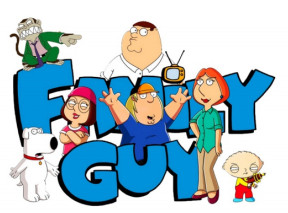 «Гриффины» (Family Guy) – американский комедийный мультсериал, который переводится как «семейный мальчик», «семьянин», является следующим спецпроектом, который направлен на разрушение семьи. Самый большой цинизм состоит в том, что сериал подается как защитник семейных ценностей. В этом мультсериале рассказывается о приключениях Питера Гриффина и членов его семьи. Питер женат на Лоис. У Питера и Лоис трое детей: дочь Мэг, над которой часто издеваются в школе, сын Крис – толстый невоспитанный мальчик, который является копией отца, и годовалый сын Стюи, который якобы является гомосексуалистом и мечтает властвовать над целым миром.Кроме гомосексуализма, пропагандируется также и транссексуализм, о чем свидетельствует то, что все члены этой семьи хоть раз появлялись в одежде противоположного пола. Также в их семье живёт пес по имени Брайан, который говорит и ходит на двух лапах, пьет виски, пристает к малолетним девочкам в барах, и является сексуально извращенным. Этот пес является галлюцинацией героя, который постоянно провоцирует его на какие-то поступки. Мультсериал рекламируется в связанных мультфильмах – «Южном парке», «Футураме» и в «Симпсонах».Стюи – гомосексуалист?Вернемся к сыну Стюи, который якобы в годовалом возрасте уже имеет гомосексуальные наклонности. Здесь следует разоблачить замысел идеологов мультфильма, которые стремились заложить в подсознание зрителям, что гомосексуализм якобы является врожденной сексуальной ориентацией. Как с научной, так и с медицинской точки зрения это абсолютная неправда. Гомосексуализм не является врожденным, а всегда был и остается психическим заболевание личности, которое включает в себя опасные сексуальные наклонности и агрессивное поведение. О том, что гомосексуализм всегда был психической болезнью, свидетельствуют и факты с начала 20-го столетия: если гомосексуалист совершал преступление, он не отбывал наказание в тюрьме, а его помещали в психиатрическую больницу, ведь к больным людям применяют другие методы.Почему гомосексуализм исключили из перечня психических заболеваний?Американская психиатрическая ассоциация (АПА) исключила гомосексуализм из перечня психических болезней лишь в 1973 году. Бывший член АПА Джефри Сатиновер утверждает, что это решение было продиктовано политикой, а не наукой. Предыстория этого решения такова: гомосексуалисты, воодушевленные победами в уличных боях с полицией конца 60-х гг., начали массовую атаку на АПА. Радикальные активисты угрожали массовыми волнениями, и… предъявили обвинение медикам в дискриминации. Именно так. Не в научной неточности или научной ошибке. Оно и понятно, ведь для того, чтобы кому-то предъявить обвинение в ошибке, надо чем-то подкрепить свое обвинение. Фактически же, по словам доктора Сатиновера, через пять лет после этого неофициальный опрос 2500 американских членов АПА оказал, что 68% из них, как и раньше, считают гомосексуальность психическим нарушением. Однако уже было поздно. А в 1992 году под таким же давлением из перечня психических болезней вычеркнула гомосексуализм и Всемирная организация здравоохранения (ВОЗ). После этого гомосексуалисты начали агрессивно продвигать свою идеологию: им позволили пропагандировать гендерное и гомосексуальное «просвещение» в школах, в 16 странах им узаконили гомосексуальные браки, а также разрешили усыновлять детей.Судебные процессы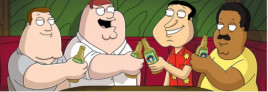 Поскольку речь идет о мультсериале, где часто употребляют нецензурные слова, в деталях показываются такие негативные явления как алкоголизм, наркомания, проституция, а также гомосексуализм, лесбиянство, уже 3 раза на этот мультфильм подавали в суд в США, а в 2005 году на «Гриффинов» и «Симпсонов» подал жалобу в суд российский адвокат Игорь Смыков, который указал, что «эти мультфильмы приводят к «моральной деградации», поощряют к употреблению наркотиков, насилию и пропагандируют гомосексуализм». Он заметил, что после просмотра этих антиморальных мультфильмов его малолетний сын начал спрашивать у него, что такое кокаин, а потом обозвал свою мать жабой…«Футурама» – робот-извращенец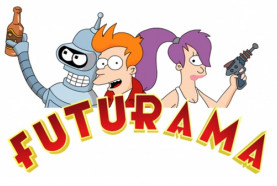 Известен среди ребятишек и американский мультсериал «Футурама», который как и «Симпсонов» создал американец Мэттью Грюнинг. Герои: Бендер – циничный робот (любимое выражение: «Поцелуй мой блестящий металлический зад!»), курильщик, алкоголик (получает энергию из спирта) и клептоман, ненавидит всех людей, кроме Фрая и Лилы. Фрай – неудачник, доставщик пиццы, Лила – одноглазая девица, ребенок мутантов, Зойдберг – типичный физик-лобстер. В США сериал транслируется с 1999 года.Сюжет мультфильма построен на извращенных половых отношениях между роботами и людьми. Например, в 6-м сезоне есть серия о том, как общество протестовало против узаконивания браков между роботами и людьми, притом, что гомосексуализм в этом обществе уже давно узаконен. Наконец, браки узаконили и еще изъявили желание узаконить гомосексуальные браки между роботами. Во что превратятся наши дети, глядя на такие мерзопакости? Не в подобных ли извращенных роботов-трансвеститов с убитой душой? А чему может научить «Футурама»? Как утверждают дети в указанном нами исследовании, матам, как минимум.Грязные ругательства«Футурама» переполнена ужасными ругательствами и матами. Главные герои общаются между собой грязным, гнилым, отравляющим языком, а, как известно, тот, кто позволяет себе так общаться, способен на такие же страшные дела. Грязные ругательства есть и в других мультфильмах. Например, в мультфильме – «Южный Парк», в эпизоде «It Hits the Fan» слово «shit» (говно) было произнесено 162 раза. В течение 22-минутного эпизода это слово произносилось в среднем каждые 8 секунд, и на экране даже был счетчик, который показывал, сколько раз это слово было произнесено.И эта грязь после просмотра мультфильмов остается в душах наших детей, а со временем становится нормой. Такие дети вырастают черствыми и, прежде всего, равнодушными. А поскольку вся эта ругань преимущественно направлена на отношения в семье, то когда дети вырастут, им будет сложно создать нормальную семью. «Южный парк» («Саус парк»)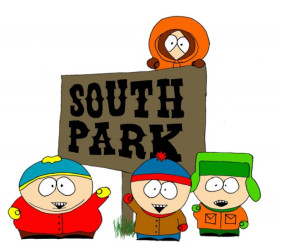 Американский многосерийный мультфильм «Южный парк»(англ. South Park), который в 2005 году получил премию «Эмми», – это жестокое высмеивание традиционных образов поведения и грязная пропаганда насилия и извращений.Основу сюжета составляют приключения четверых мальчиков-школьников и их друзей, которые живут в маленьком городке Саус-Парк, штат Колорадо. Рассмотрим, каких же героев предлагают авторы сюжета детям и молодежи для подражания. Один из главных персонажей Эрик – вульгарный, агрессивный, имеет нездоровые садистские наклонности, часто смеется над другим персонажем из-за его бедности. Кенни – повернутый на туалетном юморе. Кенни выступает в роле жертвы, которую почти в каждой серии ужасным способом убивают, но в следующей серии он снова возрождается. Здесь речь идет о пропаганде реинкарнации. Тимми, одноклассник главных героев, прикованный болезнью к инвалидной коляске. Ничего не произносит, кроме восклицаний «Тимми!», «говно» и фразы «Властелины ада» (название его рок-группы). Другой персонаж – Твик – издерганный, нервно неуравновешенный человек. Его родители – владельцы кофейни, которые постоянно поят его кофе, приказывая: «Сынок, успокойся, выпей кофе».Высмеивание родителей и учителейНе менее ужасным образом показаны и родители главных героев. Родители показаны недоразвитыми, алкоголиками, деспотами, гомосексуалистами, а матери – истеричками, проститутками, порнозвездами, убийцами и т.д. Например, мать персонажа Картмана – это проститутка и порнозвезда, при этом абсурдно показанная любящей матерью, а в конце изображенная как извращенный гермафродит (эпизод 113). Отец другого персонажа Батерса – деспот и гомосексуалист, а мать старалась убить и продать своего сына (эпизод 514). Не менее ужасно показаны дедушки и бабушки. Например, главная мечта дедушки Марша – умереть. Так что не будем удивляться падению семейных ценностей в тех странах, поколение которых росло на подобных мультфильмах.Страшным является и высмеивание учителей. Например, школьный учитель Герберт Гаррисон показан гомосексуалистом. А школьный повар Джер Макелор часто поет детям песни о менструальном цикле, половых органах, проститутках и проч. Унизительно изображены и женщины-учителя, например, косоглазая учительница мисс Чоксондик, которая погибла в 7-й серии 6-го сезона. Другая женщина, которая является водителем школьного автобуса, изображена полусумасшедшей истеричкой с немытым волосами и желтыми зубами. В 13-й серии 8-го сезона убита маньяком.Издевательство над христианской веройСериал с самого начала открыто насмехается над христианской верой. История сериала началась еще в 1992 году, когда два студента-рокера Паркер и Стоун создали богохульный мультфильм «Иисус против Санты», который включал сцены рукопашной дуэли между Иисусом и Санта-Клаусом.» (англ. «Jesus vs. Frosty»). В этом богохульном фильме принимали участие прототипы будущих ребят из «South Park».Легализация наркотиковСериал призывает к легализации наркотиков. Например, в серии о легализации марихуаны в медицинских целях, мужчина умышленно вызывает у себя рак половых органов. К тому же его поступок становится примером для других. В мультфильме звучит пропагандистская мысль о том, что каким бы ни был закон, его обойдут, поэтому давайте узаконим марихуану.Пропаганда извращений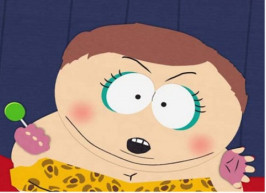 Открытая пропаганда гомосексуализма есть в сериях: «Большой Эл-гомосек и его гомояхта», в которой детям вбивается в голову фальшивая информация о собаке, которая якобы является гомосексуалистом, в серии «Пи-любознателен», где детям на протяжении всей серии внушается миф о врожденности гомосексуализма, а в 7-м сезоне 8-й серии «Педики Саус-Парка» рассказывается о том, как ребята «купились» на пропаганду гомосексуализма на телевидении и позднее так активно пропагандировали извращение, что заразили этим весь Саус-Парк. В серии «Картман вступает в «NAMBLA» наглость режиссеров достигает апогея. Речь идет об открытой пропаганде известнейшей организации педофилов «NAMBLA».Кроме того, Господин Раб (Слейв) открыто демонстрирует то, что он извращенец. Он живет с мистером Гаррисоном до тех пор, пока тот не сменил пол (гендер) в 901-м эпизоде. Потом господин Раб «вышел замуж» за Педрилу Эла. Если не запретить показ этого извращенного сериала, то не удивляйтесь, что ваш сын, не дай Бог, заявит вам, что он вступает в брак с товарищем по общежитию.Судебные иски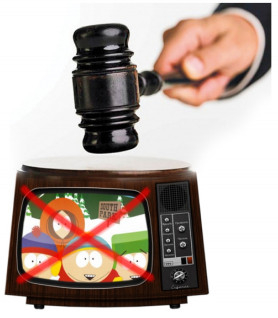 В России прокуратура Москвы признала мультфильм экстремистским на основе закона «О противодействии экстремистской деятельности», а каналу «2х2», который транслировал этот сериал, вынесено строгое предупреждение. Согласно результатам судебной экспертизы, эти видеоматериалы могут вызвать негативную реакцию у большинства зрителей, потому что оскорбляют честь и достоинство христиан, могут спровоцировать межнациональный конфликт. Еще раньше главы протестантских церквей России обратились в генпрокуратуру Москвы с требованием отозвать лицензию у канала 2х2, в том числе и за трансляцию «Южного парка». Большинство серий имеют скрытую и открытую пропаганду гомосексуализма и педофилии, как норму сексуальных отношений.Часто в дискуссиях об этом мультфильме можно услышать точку зрения его защитников, провозглашающую, что якобы этот мультфильм изначально задумывался как фильм для взрослых, а не для детей. Однако на это можно возразить хотя бы тем, что этот фильм совершенно недопустим не только для детей, но и для взрослых, если только им не по нраву, конечно, пропаганда грязи и извращений.Мультфильмы Уолта ДиснеяУолту Диснею объявлен бойкотВ 1996 году Американская ассоциация защиты семьи призвала христиан США бойкотировать компанию «Уолт Дисней». Речь шла о большом количестве мультфильмов, (среди которых всем известный «Микки Маус», «Том и Джерри, «Пиннокио»…), где была упомянута пропаганда гомосексуализма – 12 раз, издевательство над верой – 4 раза, порнография – 3 раза и прочие «достижения» – наркомания, педофилия, злословие… Это исследовали также и в соответствующих студиях. Президенту компании Айзнеру были отправлены сотни тысяч открыток с объявлением бойкота. Интересно, в чем же дело.Мультфильмы как идеология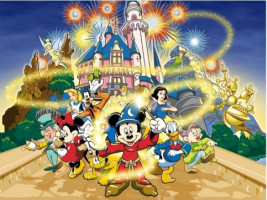 «Культура» США сформирована на «идеологии Уолта Диснея». Можно говорить, что он выработал специальную методику деформирования сознания ребенка, переставляя акценты с традиционных христианских ценностей на несущественные аспекты жизни и пропаганду извращений, порнографии, издевательства над верой и т.д.Сформировавшись на этих мультфильмах, к юношескому возрасту ребенок уже не способен смотреть нормальные фильмы, читать хорошие книги. Они кажутся ему скучными. Ребенок, воспитанный на идеологии Уолта Диснея и рекламе, становится лишь пассивным потребителем массовой «культуры». Кроме того, путем создания игровой реальности и искусственной беззаботности, дети лишаются почвы для утверждения нормальных ценностей – доброты, милосердия, бескорыстия. Жизнь открывается перед ребенком как игра или развлечение, главными элементами которого являются деньги и борьба за власть. Что же преподносят нам диснеевские мультфильмы?Мультипликационный тоталитаризмГлавные герои мультипликации Уолта Диснея окрашены в неестественно яркие отравляющие цвета. А детской психике свойственно сосредоточенно реагировать на все яркое. Именно поэтому внимание ребенка полностью приковано к персонажу, который ведет зрителя куда захочет, не давая ему отвлечься и подумать. Кстати, именно так действует и реклама.Поскольку все героини этих мультфильмов изображены в одном стиле и похожи друг на друга, то из-за частоты их мелькания на телеэкране, мы привыкаем к этой так называемой «красоте». И если представить эту «красоту» на настоящей молодой женщине, она окажется просто страшной. Речь идет о процессе создания эталона «новой красоты», или, проще говоря, подмены красоты уродливостью. Кроме того, героини Уолта Диснея не только одинаково выглядят, но и одинаково повторяют те же самые слова, одинаково действуют. Своего рода мультипликационный тоталитаризм, без права на иное мнение. Все героини тупо повторяют одно и то же, а потом те же слова и поведение незаметно повторяют и наши дети.Романтический голод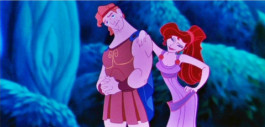 Как утверждают детские психологи, для нормального развития ребенка в период первого интереса к противоположному полу, необходима сказка, романтика, тайна. Только через романтику и робость перед противоположным полом мальчик может стать истинным мужчиной. Только скромная, добродетельная и застенчивая девушка способна расположить к себе истинных мужчин. Детская робость, духовная и моральная чистота – непременное условие для создания семьи и продолжения рода. Однако наши дети подвергаются массовой бомбардировке недетскими образами. Это явление психологи назвали романтическим голодом у детей. Им нужна царевна из детской мечты, а им подсовывают женщину-проститутку с хамским поведением, им нужна романтика, а им показывают разные неприличные сцены.Деформация образа женщиныВ диснеевских мультфильмах деформируется образ женщины, которая, в отличие от отечественных мультфильмов, имеет далеко не условную красоту, а четкие физиологические формы, на которых отнюдь не следует фокусировать детское внимание. Женщина позволяет себе резко и натуралистично проявлять негативные эмоции, например, может оскалить зубы от злости. Кроме того, в мультфильмах для маленьких зрителей показанные сцены откровенно непристойного поведения. Рассмотрим, например, мультфильм «Том и Джерри», где животные играют роль людей. Поведение кошки – это целая энциклопедия поведения вульгарной уличной женщины в откровенно неприличных позах. А поведение кота демонстрирует безграничное хамство по отношению к кошке, которая принимает его с благосклонностью. Эти отношения не учат наших детей любви и согласию, а, наоборот, калечат психику ребенка. Такие мультфильмы вызывают у детей нездоровый для их возраста интерес и растормаживают в ребенке сферу влечений, к чему он ни физически, ни морально, ни духовно не готов.Высмеивание матерейСамым важным образом для ребенка является образ матери. В диснеевских мультфильмах трогательные сцены материнской заботы показаны лишь в мультфильмах о животных: «Король Лев», «Книга джунглей», «Дамбо», «101 далматинец».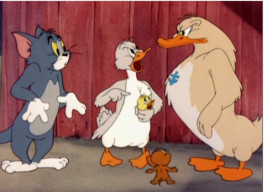 Во всех остальных мультфильмах женщина-мать открыто высмеивается. Проанализировав ряд мультфильмов, эксперты не нашли ни одной матери, которая была бы молодой, полной сил, красивой, что бы вызвало у маленьких зрительниц желание ей подражать. Например, мать-утка в мультфильме «Метро голден майер» показана как полностью опустившееся маргинальное создание, которое демонстрирует свое нижнее белье мужчине. В жизни так ведут себя алкоголички. Ее голос, манеры, жесты не материнские. Даже своего ребенка она держит, как стакан. Ее поза не защищает ребенка.В мультфильме «Гуфи и его команда» матери показаны немолодыми, некрасивыми, апатичными, заторможенными особами с безобразными фигурами. Кроме того, используется еще один распространенный прием – изображать матерей в возрасте бабушек.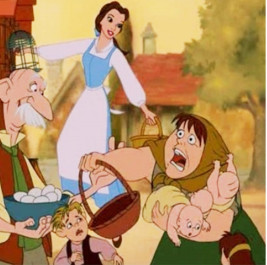 В мультфильме «Красавица и чудовище» мать изображена также как некрасивая, немолодая женщина с чертами ненависти и раздражения. А на руках у нее то ли поросята, то ли человеческие грудные дети. Сразу и не разберешь. Более отвратительный и непривлекательный образ матери сложно себе представить, поскольку он объединен с внешностью обозленной свиноматки. Это вызывает у детей отвращение к материнству и многодетности. Кстати, идея уничтожения женщины как матери продвигается сегодня через идеи гендера и феминизма (идеи равенства мужчины и женщины). В гендерном журнале «Я» на обложке женщина-мать также изображенная как свиноматка, а идеолог феминисток Симона де Бовуар высмеивает жертвенность матерей и считает, что материнство – это лишь форма рабства, а семья – это форма насилия мужчины над женщиной. Полнейший абсурд, ведь женщина призвана быть матерью, дарить новую жизнь, а это является основой для продолжения рода и сохранения наций.Подытоживая вышесказанное, можно утверждать, что героини большинства диснеевских мультфильмов сконструированы таким образом, что систематический просмотр лент с их участием ведет к угасанию функции продолжения рода.Смакование злаДиснеевские мультфильмы закладывают в сознание ребенка насилие и стремление подражать супергероям, которые легко расправляются со своими врагами, разнообразнейшими способами их умерщвляя, расстреливая, взрывая, разрезая на части, сжигая в огне, топя в воде. По мере взросления ребенок привыкает к насилию как к наркотику, приобретая потребность видеть и ощущать все новые и новые порции насилия и убийств.Кое-кто, наверное, возразит, что везде, во всех сказках есть борьба добра со злом. Богатыри побеждают драконов, Иван-царевич – Змея Горыныча. Однако отличие есть, и очень существенное. Диснеевские мультфильмы целеустремленно развивают в детях садомазохизм, заставляя их испытывать наслаждение, когда герой мультфильма в деталях причиняет кому-то боль или кого-то убивает. Это умело стимулируется и видеорядом.Гей-дни в Диснейленде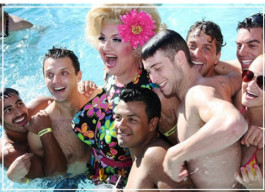 Извращенной традицией является также проведение гей-дней в Диснейленде. Известно, что компания Уолт Дисней всячески поддерживает и содействует проведению таких мероприятий на своей территории. Кроме того, на свои так называемые браки гомосексуалисты часто приглашают своего любимца Микки Мауса. После того, как в Диснейленд обратились два гомосексуалиста, которые хотели там заключить свой «брак», компания Дисней официально начала поддерживать гомосексуалистов. Сегодня компания Дисней за немалую сумму (минимум 8 000 долларов) предлагает для «гомосексуальных браков» разные услуги.Христиане США, в частности церковь «Южных баптистов» уже несколько лет бойкотирует компанию Дисней за унижение традиционных семейных ценностей.Детские гей-парады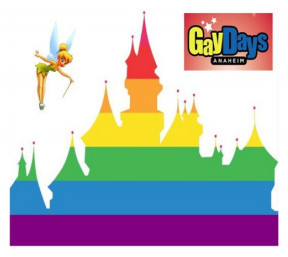 Речь идет о самом большом безумии сегодняшнего мира – открыто обольщать и издеваться над детьми. Во многих странах уже проводятся детские гей-парады. Об одном из таких пишет наш соотечественник, который стал свидетелем этого парада в Норвегии – городе Осло. Гей-парад проводится в форме праздничного детского фестиваля с детскими катками-спусками в виде широко расставленных женских ног и мужского полового органа. Вокруг – яркие плакаты и афиши, цветные воздушные шары. Речь идет о дальнейшем злом замысле гей-технологов – детский гей-фестиваль, в котором принимают участие дезориентированные дети. Среди них – и те, которые не знают, мальчики они или девочки. А это является следствием введения гендерной политики в детских садиках и школах (когда ребенку дают так называемое право выбрать свой пол-гендер). Кстати, в Санкт-Петербурге гомосексуалисты проводили свои акции именно напротив детских библиотек, выставляя надувную радугу с переодетыми героями любимых персонажей – Губки Боба, Телепузиков, Микки Мауса и других.Винкс: Технология деформирования сознания девочек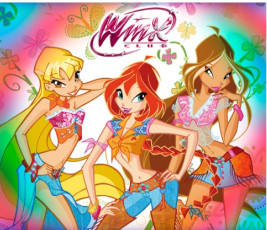 Начнем с очевидных моментов – это внешность главных героинь и всех персонажей мультфильма. Девушки изображены с аномально длинными ногами, глазами на пол-лица, выпирающими губами, распущенными волосами и в более чем откровенных нарядах. Сюда еще можно добавить высокие каблуки и огромные платформы, непропорционально широкие бедра, и чрезмерно узкую талию, толщиной с предплечье. Вывод напрашивается только один – все главные персонажи мультфильма своим внешним видом пропагандируют анорексию и пошлость.Учитывая, что ребенок при просмотре мультфильма старается подражать главным героям не только в их поступках, но и внешне, то комплекс неполноценности и психологические проблемы из-за неспособности соответствовать подобным стандартам красоты обеспечены.К противоестественной внешности добавляется еще откровенная и вульгарная одежда, тонна яркой косметики и вызывающие позы. Как с гордостью заявляют создатели мультфильма, в работе над анимацией участвовали дизайнеры из дома моды «Дольче и Габана». В результате в каждой серии главные героини по несколько раз переодеваются и постоянно повторяют фразу «какая ты красивая». То есть вот этот пошлый, вульгарный и безнравственный образ начинает у ребенка ассоциироваться со словом красота.Думаю, вряд ли кто-то из родителей захочет, чтобы его дочь щеголяла в подобном наряде. Но именно это ребенок впитывает через яркую картинку мультфильма Винкс. Кстати о яркой картинке. Ядовитые кислотные цвета, неестественно прорисованный мир и быстрая смена кадров вредны для детской психики. Резкая смена плана, звука, места действия развивают у ребенка клиповое мышление и не дают сосредоточиться на каком-либо событии или образе.Сюжет мультфильмаОбычно первую половину 20-минутной серии феи развлекаются, общаются с женоподобными мальчиками, обязательно устраивают вечеринку и танцы. Танцуют они кстати с лозунгом «крути, тряси».  Вторую половину серии феи дико вопят и сражаются с каким-то монстром или с темными ведьмами. Монстров феи всегда побеждают, а ведьмы, олицетворяющие главное зло в мультфильме, обычно остаются безнаказанными.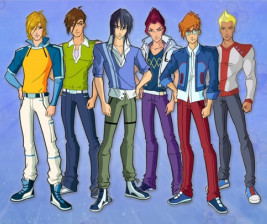 Фразы и диалоги героев – примитивные и ограниченные. В целом, все поведение героинь, которые по мультфильму уже достаточно взрослые девушки, можно назвать пропагандой инфантилизма – они остановились в развитии в возрасте 5-7-ми лет, им недоступны логические заключения, и они не хотят и не умеют думать. Кроме того,  в мультфильме мужчины показаны «слабым полом», хоть они и участвуют в сражениях, но  толку от них мало, все решают женщины, вокруг женщин крутиться вся вселенная.А самое главное, что все свои проблемы главные героини фильма решают с помощью магии. Даже вечеринки они организовывают не сами, а просто делают взмах рукой и появляется накрытый стол, музыка, украшения и т.д. В результате у детей, воспитанных на таких мультиках, при встрече с любой проблемой начинаются истерики и крики. А как еще они должны реагировать, если они тысячу раз видели, как все просто решается по мановению руки, а в жизни так  не получается.Мультипликационный цикл «Три богатыря» - Братки вместо богатырей«Богатыри» – самая крупная, самая значительная картина Виктора Васнецова – это мощная эпическая песнь России, ее великому прошлому – картина, призванная выразить дух русского народа.«Я работал над Богатырями, может быть, не всегда с должной напряженностью… но они всегда неотступно были передо мною, к ним всегда влеклось сердце и тянулась рука! Они… были моим творческим долгом, обязательством перед родным народом…», – вспоминал художник. Три десятилетия без малого пролегли между первым карандашным наброском (1871), более двух десятилетий – между парижским эскизом и полотном «Богатыри» (1898), венчающим героический цикл работ живописца.Образ народного защитника в сознании юных зрителей теперь наверняка будет ассоциироваться с многочисленными охранниками, «ментами», «братками», которые удивительным образом похожи на «новых русских богатырей». Что же, время выдвигает новых героев…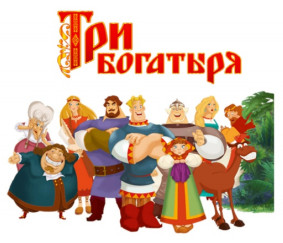 Необходимость создания отечественных полнометражных мультфильмов назрела давно. Американские «Короли Львы», «Аладдины» и «Шреки» уже давно и настойчиво вытесняют с прилавков, а также из детских сердец родных Василис, Матроскиных, Серых Шеек. На фоне подъема, который переживает сегодня российский кинематограф, отсутствие крупных анимационных проектов выглядело до последнего времени несколько странно. И вот свершилось: первыми полнометражными анимационными лентами нового времени можно назвать мультфильмы о русских богатырях: «Алеша Попович и Тугарин Змей» (2004), «Добрыня Никитич и Змей Горыныч» (2006), «Илья Муромец и Соловей-Разбойник» (2007), «Три богатыря и Шамаханская царица» (2010) и «Три богатыря на дальних берегах» (2012). Создание художественных произведений для детей на основе народных былин – задача достойная. И на первый взгляд кажется, что новые картины продолжают старые традиции советского анимационного кино и даже идут вперед: с первых кадров на экране мелькают золотые маковки церквей, появляются краснощекие девицы в сарафанах, звучит былинный стих про непобедимую Русь-матушку. Вроде бы можно звать детей и смотреть семейное кино, уютно устроившись в кресле, но, как водится в сказке, не тут-то было…О том, как «братки» богатырями стали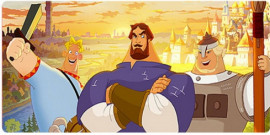 Русский богатырь в традиционном представлении – это не просто человек, обладающий уникальной физической силой. Это – идеальный образ защитника Отечества. Ему присущи качества, которые даже в те времена выходили за рамки нормы: готовность к самопожертвованию, отказ от личной жизни во имя блага своего народа и т. д. «Дни, месяцы, годы, десятилетия оберегал землю родную Илья Муромец, ни дома себе не построил, ни семьи не завел. И Добрыня и Алеша – все в степи да в чистом поле правили службу воинскую…» (Из переложений русских былин.) Авторы мультфильмов о новых богатырях помещают своих героев в «прежнюю» историческую эпоху, но наделяют их «современными» характерами.Таким образом «идеальный образ» разрушается и на стыке двух несовместимых вещей возникает комический эффект. Богатырь становится «смешным».Алеша Попович, например, едва родившись, демонстрирует свои недюжинные физические способности: откусывает крестильный крест, который тут же превращается в копье Марса – символ мужской силы. Если в былинах Алеша Попович, как наименее сильный из богатырей, отличается смекалкой и сообразительностью, то «мультипликационный» как раз во всем обнаруживает явный недостаток интеллекта, который с лихвой компенсируется накачанными мускулами, как говорится, сила есть… В одной из многочисленных драк в качестве булавы Алеша «по простоте душевной» использует подвернувшуюся под руку старушку. Шагая по лесу, богатырь, опять же «нечаянно», сбивает грибы, отфутболивает мелких зверушек. С такой же легкостью, с какой он наносит людям удары разной степени тяжести, Алеша и признает свои ошибки, мол, «хотел как лучше, а получилось…». Говорят, такая простота хуже воровства, но дело под конец фильма доходит и до воровства. Проникнув в лагерь врагов, Алеша под покровом ночи пытается увезти слиток золота, и вдруг на полпути спохватывается: «Что же это я как вор?!» – и принимается молотить сонных тугар, спасая свое богатырское реноме.Также сильно отличается от своего былинного собрата и Добрыня. Впечатляет лексикон «мультипликационного» богатыря: «Я понятно объясняю?», «Упал – отжался». Словно и не богатырь перед нами, а солдафон. Добрыня вовсе не живет анахоретом на дальней заставе: у него красивая молодая жена, которая мужа без конца пилит: то ей скучно, то шубу подавай новую. Но Добрыня не спешит поставить жену на место, а, наоборот, выполняет «любой каприз», недвусмысленно намекая на свою мужскую силу. Интересно, почему в таком случае у Добрыни нет детей? И кто у них на дальней заставе занимается проблемами планирования семьи, Баба-яга?В мультфильме без конца подчеркивается грубая плотская душевная организация героев. Такие «богатыри» многим знакомы, только не по былинам, а по анекдотам. Встречаются они и в современной жизни, и, надо сказать, не так уж редко. Таким образом, в мультфильме, с одной стороны, традиционный образ богатыря низводится с нравственной высоты. А с другой – образ народного защитника в сознании юных зрителей теперь наверняка будет ассоциироваться с многочисленными охранниками, «ментами», «братками», которые удивительным образом похожи на «новых русских богатырей». Что же, время выдвигает новых героев…Былину пишет… оселТеперь несколько слов о героинях. В народных былинах о женщинах сказано крайне мало. В основном это верная подруга, которая готова вечно любить и ждать, то есть, так же как и богатырь, она готова к самопожертвованию. В мультфильмах женщины ведут себя не в пример активнее. Забава, которую просватали за нелюбимого, начинает просчитывать, а может, нелюбимый не так уж и плох, коль у него денег-то много.Вообще тема денег, продажности, обмана занимает в мультфильмах одно из ключевых мест. Деньги любят все: и Баба-яга, и Змей Горыныч, и богатырский конь, и даже  князь Владимир.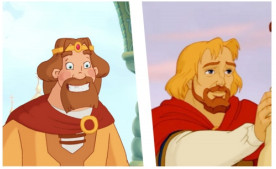 Из-за своей алчности эти «герои» попадают в нелепейшие ситуации. Но быстро просят прощения – и их все прощают. Авторы словно призывают зрителя быть снисходительным к «маленьким человеческим слабостям», а вот к чему уж нужно относиться непримиримо – так это к физической немощи.Основными объектами для шуток всякого рода в мультфильмах становятся старики и старухи: то им стрела вонзится в зад, то лошадь лягнет, то чем-нибудь увесистым их придавит, а то и их самих зачастую используют вместо орудий. А уж как лихо высмеяна старческая рассеянность и забывчивость на примере состарившегося богатыря Святогора, точно страшнее порока у человека и быть не может!Также на посмешище выставлен и сам жанр народной былины: зазвучал былинный распев, появляется в кадре пергаментный свиток с «уставными» буквами, и вдруг – то автор не знает, какую букву в слове поставить, то выясняется, что былину вообще пишет… осел.Другое: Куклы «Барби»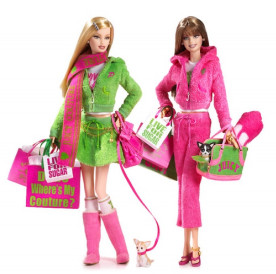 Кукла, как правило, девочке для того чтобы она могла отыграть все моменты ухаживания за ребёнком: кормление, пеленание, купание. Девочка куклу, баюкает, расчёсывает, лечит, учит ходить, «как мама» катает в колясочке. Кукла это образ малыша грудного возраста. С ним ребёнок под присмотром родных, которые могут подсказать как правильно, учится самому важному — заботиться о потомстве!А в какие игры можно играть с Барби? Ведь Барби не грудничок, это образ взрослой девушки, от 18 до 25 лет. Получается что ребёнок раздевает и одевает взрослую женщину, а не ребёнка. И изучает жизнь взрослой женщины, а не ребёнка. Для большей убедительности у Барби есть друг Кен. И вот у ребёнка задача поиграть взрослыми куклами, во взрослые отношения.  Для игры во «взрослую жизнь»  в империи Барби предусмотрена масса атрибутов: особняки и машины, кареты, бассейны с зонтиками и лежаками, мужья и любовники…Вы теперь начинаете понимать что происходит в самом фундаменте формирования мировоззрения маленькой девочки?Барби от материнского инстинкта переносит акцент внимания на «построение отношений».  Девочка не отыгрывает самую важную роль для себя — роль матери. Играя в Барби, девочка проявляет не материнские чувства, а скорее отождествляет себя, свой образ в будущем с этой «взрослой» куклой.При этом воспитывается потребительская требовательность к вещам. Костюмы для куклы Барби не сошьешь своими руками, их надо покупать в готовом виде. Барби не положишь рядом с собой в кроватку — ей нужна личная мебель, с ней нельзя вести диалог, Барби нужны личные подруги и друзья, соотносящиеся с ней как бы в другом измерении, отличном от нашего мире. Барби — «взрослая молодая женщина» — не предполагает со стороны играющего с ней ребенка обращения на себя материнских чувств.Посмотрите на лица этих «красавиц», это прожженные девахи, знающие толк в жизни. Ещё один ложный образ, который вбирают в себя дети. Сравните с традиционной игрушкой, есть разница в ощущениях? Вот настоящая красота. Это оптимальный и универсальный образ. Там каждая узнает себя.Совет родителямМамы и папы, покупайте своим детям только хорошие игрушки, подсказывайте им, как правильно с ними играть, заложите правильную модель обращения с вашими будущими внуками! Сами образы ваших внуков тоже дайте красивые и правильнее. Именно такие, какими хотите, чтобы были ваши последующие поколения — как выглядели и как себя вели. Ведь, по цепочке поколений, эти образы будут передаваться далее и далее. По сути, у вас в руках способ формирования будущего вашего рода.Монстер Хай: Мертвецы и гробы для детей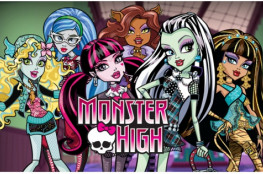 В 2014 году в российских СМИ прошла новость о том, что депутаты Госдумы рассматривают возможность введения запрета на игрушки  Монстер Хай в связи с массовыми жалобами родителей, которым не нравится видеть детей, играющих с трупами и гробами.Однако Министерство образования и науки РФ отказалось дать какую-либо оценку этой серии игрушек, сославшись на то, что необходима профессиональная экспертная оценка, а так как специального госоргана, который бы занимался разрешением таких вопросов, до сих пор нет, то на этом поднятую тему и попытались закрыть.Чтобы успокоить родителей, официальные СМИ опубликовали несколько мнений так называемых экспертов, согласно которым эти игрушки и сам мультфильм не только не вредны, но и ещё и полезны детям тем, что воспитывают в них толерантность. Вот только толерантность к чему: к злу и теме смерти?На логотипе четко и недвусмысленно просматривается череп с бантиком и кокетливые «реснички». Гламур пополам с чернухой — это как раз то, чего нашим детям не хватало для полного потребительского «счастья». Заметим, что явная тенденция выпускать игрушки и бесчисленное множество аксессуаров после ставшего популярным мультфильма, не обошла и данную линейку кукол. Излюбленная форма дополнительных аксессуаров — форма гроба. Гроб может выступать как кровать, как шкаф, как сумочка, шкатулка и т. п. Черепом помечены все сопутствующие товары этой серии: ручки, блокноты, резинки для волос и т. д.Производители не скрывают, что на создание героев этой серии их вдохновили фильмы ужасов и истории о чудовищах. Главные героини мультфильма – это дочь оборотня, дочь зомби, дочь морского монстра, дочь мумии, дочь графа Дракулы и дочь Франкенштейна. Хотя по сюжету все эти героини и обучаются в школе монстров, но сама учеба для них – это повод поразвлечься, и с процессом получения знаний это никак не связано. Вместо учебников героини в основном читают глянцевые журналы. Всё, что интересует главных героинь мультфильма: это мальчики, внешний вид,  то, какое они производят впечатление на окружающих и вечеринки. Единственного по сюжету умного персонажа, обладающего тягой к знаниям, создатели мультфильма изобразили недоразвитым, не умеющим говорить, а только мычащим с перекошенным лицом и отвисшей челюстью.Весь мультфильм и сами куклы – это плод воображения больной фантазии на тему некрофилии, так как здесь всё посвящено загробному миру: гробы, черепа, признаки разложившейся кожи у героинь, оторванные конечности, цвета, как у мертвецов. Какие особенности психики могут сформироваться у ребёнка с окружением из таких игрушек, которые прививают игровой интерес к мертвецам и десакрализируют тему смерти?Учитывая, что дети всегда стараются подражать своим любимым героям, создание подобных игрушек и мультфильмов имеет конкретные цели: деформировать сознание детей, стерев границы между уродливым и прекрасным, лишить детей умения отличать хорошее от плохого. Излишняя прикованность внимания к теме смерти, ее гламурная подача в подростковом возрасте может привести к попытке суицида.На этом обзор и анализ наиболее известных мультфильмов закончен. Ознакомиться с рецензиями и видеообзорами на другие мультфильмы вы можете на сайте проекта «Научи хорошему» http://whatisgood.ru/tv/cartoons/Если у вас есть свои замечания или опыт с этими или другими мультфильмами, пишите нам по адресу: whatisgood.ru@gmail.com.Глава 3. Классификация признаков вредного мультфильма.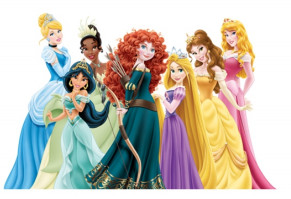 На основе этой классификации родители самостоятельно могут определить, вреден мультфильм для ребёнка или нет. Наличие одного или нескольких признаков вредного мультфильма служит основанием для того, чтобы не показывать этот продукт своим детям:Главные герои мультика ведут себя агрессивно, жестоко, калечат, убивают, причиняют вред. Причем все подробности этого «смакуются», даже если всё это подано под маской юмора.Плохое поведение персонажей по сюжету либо остается безнаказанным, либо даже ведет к улучшению их жизни: получению признания, популярности, богатства и т.д.В сюжете демонстрируется опасное, в случае попытки его повторения в реальной жизни, для здоровья или жизни поведение.В мультфильме персонажам присуще поведение, нестандартное для их пола: мужские персонажи ведут себя по-женски, женские — по-мужски.В сюжете присутствуют сцены неуважительного поведения по отношению к людям, животным, растениям. Это может быть глумление над старостью, немощностью, слабостью, физическими недостатками, социальным и материальным неравенством.Герои фильма несимпатичны и даже уродливы. Для детского восприятия, для более легкой ориентации в том, кто «плохой», а кто «хороший», необходимо, чтобы положительный герой был симпатичным и внешне приятным. Тогда ребенку будет проще понять, кому из героев следует подражать, а кому напротив.В мультике культивируется праздный образ жизни, пропагандируется идеал «жизнь — вечный праздник», политика избегания трудностей и достижения целей легким путем, без труда или даже обманом.В сюжете высмеиваются и показываются с подчеркнуто неприглядной стороны ценности семейных отношений. Главные герои-дети конфликтуют со своими родителями, которые показаны глупыми и нелепыми. Герои-супруги ведут себя по отношению друг другу подло, неуважительно, беспринципно. Пропагандируется идеал индивидуализма и отказа от почитания семейных и супружеских традиций.В фильме присутствуют сюжетные линии, порочащие и презрительно, брезгливо описывающие всё, что связано с материнством и рождением, воспитанием детей. Материнские образы выглядят отталкивающе, их образ жизни показан как ущербный и неполноценный.Глава 4. Роль мультфильмов в развитии ребёнка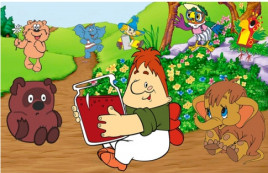 Современные дошкольники явное предпочтение отдают просмотру мультфильмов или компьютерным играм. Время, проведенное около телевизора или компьютера, по данным социологов, составляет от 20 до 40% всего свободного времени ребенка. По данным ЮНЕСКО, дети 3-6 лет смотрят телевизор, в частности мультфильмы, в среднем 3-4 часа в день, что составляет около 25 часов в неделю. Это значительно превосходит время их игры, общения со сверстниками и взрослыми.Не так давно главными занятиями дошкольников были игры, рисование, лепка, слушание сказок. Конечно, дети смотрели и мультфильмы, но среднее время просмотра составляло в среднем 3-5 часов в неделю, т.е. те самые 30 минут в день, официально разрешенные дошкольникам Всемирной организацией здравоохранения (ВОЗ). Мультфильмы были для ребенка долгожданной радостью, иногда даже значимым событием.Огромный рост популярности видео-просмотров на домашних DVD-проигрывателях, а также в режиме онлайн объясняется простотой и доступностью этого занятия для большинства семей. Прилавки магазинов заполнены многочисленными сборниками мультфильмов всех видов и жанров. В Интернет-сети выложено десятки тысяч мультфильмов, что предоставляет свободу их выбора, времени и длительности просмотра. Дети получили возможность в любое время суток посмотреть любой желаемый мультфильм, фильм или передачу. Родители, в свою очередь, получили долгожданную и регулируемую пультом домашнюю «свободу» от ребенка.Таким образом, дошкольник большую часть свободного времени проводит у экрана. Настоящим спасением от обилия экранного времени является детский сад.О вреде экранного времяпрепровождения сказано и написано немало, наряду с этим кардинально изменилось и содержание того, что смотрят дошкольники.Качество и содержание большей части отечественной  мульт- и кинопродукции для детей в XX в. отвечали самым высоким требованиям критиков и не вызывали вопросов и сомнений у взрослых. 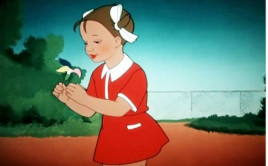 Сюжеты фильмов и мультфильмов были добрыми и гуманными, содержание — понятным ребенку, его легко можно было перенести в сюжеты детских игр, а герои могли стать достойными для подражания. Художественное исполнение и музыкальное сопровождение большинства советских мультфильмов до сих пор вызывают восхищение. В 1991 г. в интернет-сообществе были опубликованы слова Папы Римского Иоанна Павла II (произнесенные еще в 50-е годы), который настоятельно рекомендовал смотреть советские мультфильмы, поскольку «они несут добро и воспитывают в ребенке сочувствие, заботу о других».Однако золотой век советской мультипликации, к сожалению, завершился. Единичные российские проекты заслуживают поощрения и внимания потребителей, но их число несопоставимо с западными мультипликационными империями, так что в ближайшее время наши дошкольники вряд ли увидят современные качественные отечественные мультфильмы. Часто детям предлагаются преимущественно развлекательные, «взрослые» по форме и содержанию фильмы, не рассчитанные на детское восприятие.В этой связи возникает необходимость психологической экспертизы мультфильмов для дошкольников. Этот вопрос приобретает особую актуальность в связи с принятым законом о защите детей от вредной информации. Как известно, этот закон ограничивает доступ к информации, которая приносит «вред здоровью и развитию детей». К такой информации относятся социально не одобряемые действия, влекущие вред для физического, психического и нравственного развития ребенка (курение, употребление алкоголя, сквернословие, насилие и пр.)Однако психологическая экспертиза детских мультфильмов не сводится к вопросу о «вредных» действиях героев. Такая экспертиза предполагает анализ соответствия фильма возрастным особенностям детей. При этом речь идет не о выяснении художественных достоинств мультфильмов, а об оценке соответствия их формы и содержания психологическим особенностям детей того возраста. В дошкольном возрасте художественное впечатление может оказывать серьезное влияние на становление основ личности. Кроме того, это период интенсивного психического развития, когда каждый год отличается своими особенностями восприятия, мышления, самосознания и пр.Вопрос о соответствии мультфильма возрасту перед многими взрослыми вообще не стоит — если малыш смотрит, значит, ему интересно. Мультфильм воспринимается как особый жанр, созданный специально для детей  независимо от их возраста. Между тем мультфильмы для малышей, при их преждевременном и чрезмерном потреблении, несут серьезную опасность для психологического здоровья и развития детей. И психологи, и педиатры единодушно настаивают на том, что до 3 лет детям вообще не рекомендуется смотреть на экран как таковой. Это подтверждает и Всемирная организация здравоохранения. Исследования показывают, что раннее (до 3 лет) приобщение и чрезмерное потребление видеопродукции приводят к серьезным негативным последствиям: недоразвитию корковых отделов мозга, нарушениям общения, зависимости от экранной информации, гиперактивности, агрессивности, недоразвитию речи и пр.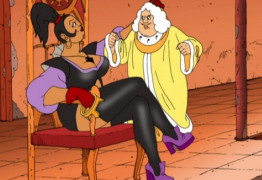 В этом контексте принятая в Законе маркировка «0+» на видеопродуктахявляется грубым нарушением возрастных норм. Просмотр любых экранных продуктов наносит вред психическому и физическому здоровью детей раннего дошкольного возраста.Полноценное восприятие мультфильмов возможно после 3 лет, когда у ребенка достаточно развита речь, появляется воображение, он может общаться. С этого возраста мультфильмы, наряду с книгами и театром, могут и должны войти в жизнь ребенка. В этом случае восприятие художественного текста оказывает развивающее воздействие.Кроме того, мультфильмы дают модели поведения персонажей. Герой, если ребенок соотносит себя с ним, не только вызывает сопереживание, но и становится объектом идентификации и образцом для подражания. Известный канадский психолог Альберт Бандура, который исследовал влияние экрана на массового зрителя, утверждал, что даже одна-единственная телевизионная модель поведения может стать предметом подражания для миллионов. «Заразительность» действий, слов и поступков персонажей фильмов очевидна. Персонажи могут стать носителями моральных эталонов, как положительных, так и отрицательных. Соотнося свои действия с действиями героев произведений, дети начинают осознавать себя и свои поступки, стремятся быть похожими на любимого персонажа.Хотелось бы подчеркнуть значимость соответствия произведения возрастным особенностям дошкольников, поскольку для многих родителей она не является очевидной. Распространено мнение, что дети сами выберут, что им нужно, сами могут отказаться от того, что им неинтересно и непонятно. Но это далеко не так, в особенности, когда речь идет о мультфильмах. Дошкольник не в силах преодолеть магнетизм мелькающих зрительных впечатлений — он может долго смотреть на экран, даже не различая предъявляемых событий и персонажей. В результате у малышей быстро вырабатывается зависимость от экрана, которая парализует их волю и активность. Они уже не хотят ничего делать сами, постоянно требуют включить телевизор (многие сами легко это делают), смотрят фильмы про монстров, чудовищ, вампиров, в которых мало что понимают.В настоящее время наблюдается существенное снижение возрастных границ включения ребенка в контекст детской субкультуры. Детям 2-3 лет показывают сложные многослойные фильмы (про Питера Пэна, Русалочку или Гарри Поттера). 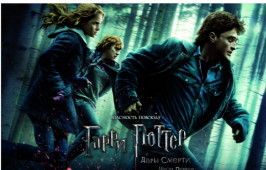 Младшие дошкольники не могут полноценно пережить и воспринять смысл этих достаточно сложных произведений, соответственно их развивающий потенциал остается нереализованным.Результаты наблюдений, опросы родителей показали, что после просмотров полнометражных сложных мультфильмов дети часто демонстрируют состояние эмоционального утомления. Оно может проявляться симптомами как усталости (снижение скорости реакции, вялость, невнимательность и др.), так и перевозбуждения (сильные двигательные реакции, громкие возгласы, затруднение концентрации внимания, неадекватное социальное поведение, нарушения аппетита и сна). Возможна и агрессивная реакция.Педагог-психолог Заложнова Т.А. в своём исследовании попыталась выяснить: воспроизводят ли дети содержание современных фильмов в игре? После просмотра некоторых мультфильмов им предложили «поиграть в мультфильм или героя». В ответ на это предложение дошкольники часто теряются, не могут воспроизвести ни сюжетную линию, ни понравившегося героя. В игре они отражали лишь чисто внешние характеристики — движения, перемещения, типичные возгласы. Например, игра в песика Вольта содержала  много высказываний типа «Я всесильный, я всех спасаю», а также много достаточно хаотичных движений игрушкой в разные стороны. 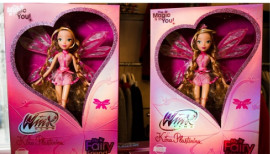 Игра девочек с куклами Винкс состояла преимущественно из хлопанья крылышками, перемещения кукол в пространстве, их переодевания. Даже дети старше 5-6 лет часто не могут ответить на простые вопросы: о чем был мультфильм? кто главный герой? какой он?Нередко дети затрудняются определить пол героя или его принадлежность — к людям? животным? сказочным персонажам? Дети не воспринимают непонятный сюжет, несмотря на то, что смотрят один и тот же мультфильм по нескольку раз. Ребёнок однообразно повторяет рисунок движений героев, их мимику и жесты, но смысла происходящих событий (если он вообще там есть!) он не усваивает.Сюжеты большинства современных зарубежных мультфильмов так далеки от жизни детей дошкольного возраста и окружающих взрослых, что их невозможно отобразить в игре. Показательно, что, получая в подарок игрушку — героя или персонажа культового мультфильма, ребенок вообще не знает, как в него играть. Пережив счастливый момент обладания очередным киборгом или Кинг-Конгом, он с гордостью показывает игрушку друзьям и соседям и быстро теряет к ней интерес. В лучшем случае умеющий хорошо играть ребенок играет с экзотичной игрушкой в обычную «человеческую жизнь» — кормит, гуляет, лечит.Глава 5. Основные механизмы отрицательного влияния мультфильмов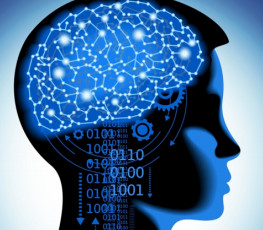 В дошкольном детстве, частично и в младшем школьном возрасте, работа зрительного восприятия во многом зависит от кинестетического (движение) и осязательного (прикосновение) канала восприятия информации. При просмотре любых мультфильмов, передач, презентаций, фильмов эти оба канала совершенно бездействуют. Значит – восприятие не может полноценно развиваться.В будущем ребенок будет основываться на прошлом опыте восприятия, создавая зрительные образы (представления) и графические (рисунки) в мозгу. Поскольку «благодаря» просмотру телевизора основные параметры предмета отсутствуют, накопленный опыт не может служить опорой для создания собственных образов, ребенок копирует увиденные.Основное развитие мозговых структур завершается к 6-7 годам. У 6-летнего ребенка мозг достигает 2/3 размеров мозга взрослого человека, но в нем в 5-7 раз больше нервных связей между нейронами. При просмотре любых, самых «развивающих» фильмов или передач, дошкольник не может устанавливать новые связи потому что:не работают основные виды восприятия;зрительное восприятие пассивно;информация не требует переработки, а сразу же усваивается (хотя бы за счет агрессивной атаки быстрой смены кадров);мозг не успевает установить связи между объектами, «выхватывает» их обрывочно;при повторном просмотре одного и того же изображения не поступает новой информации, только подкрепляется полученный шаблон.Следует учесть, что рассматривая повторно реальный объект, ребенок находит все новые и новые его свойства, мозг каждый раз устанавливает новую необходимую связь, раз от раза уровень понимания повышается, процесс восприятия активен и влияет на мыслительную деятельность.При просмотре мультфильмов ребенок дошкольного возраста не может осмысленно воспринимать увиденное по-другому, на качественно новом уровне. Нейроны «простаивают», мыслительные операции не развиваются. Кроме того, за короткий промежуток времени мозг принимает нереальное для обычного рассматривания количество зрительной информации. Он посылает сигналы о перегрузке в нервную систему, а та пытается «образумить» организм, вызывая различные импульсы и нервные реакции. Крайние проявления «заботы» нервной системы о бедном перегруженном мозге: нервные тики, энурез, гиперактивность, аффективные реакции.Дети привыкают к пассивным видам деятельности, что может в отдаленном будущем вызвать тягу к более опасным развлечениям.При просмотре мультфильмов срабатывают следующие механизмы формирования поведения:заражение – процесс передачи эмоционального состояния от одного индивида к другому на уровне психического контакта;внушение – воздействие на сознание человека, при котором происходит некритическое восприятие им убеждений и установок;подражание – следование примеру, образцу.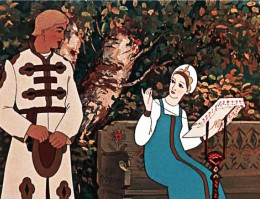 У дошкольника больше всего развито подражание, поскольку в его возрасте именно так развиваются механизмы поведения. В связи с этим дети копируют героев мультфильмов и используют способы разрешения ситуаций, которые в них демонстрируются, причем поведение персонажей воспринимается как правильное и естественное.Какая же опасность кроется за этим?В сознании большинства людей мультфильм – это что-то милое и безопасное, то, что предназначено для детей. Но всё больше родителей испытывают сомнения и гнетущую тревогу по поводу безопасности и полезности новых мультфильмов. Ведь сказка – это то, что формирует в детском сознании модель окружающего мира, образы женщины и мужчины, матери и отца, друга и врага, добра и зла – всего того, на что он будет ориентироваться в своей жизни.Прочитав это издание, вы не только поймете опасность просмотра некоторых мультфильмов, но и получите ценные советы, которые помогут Вам защитить вашего ребенка, семью и целую страну от мультипликационной угрозы, исходящей с экранов.Глава 6. Как уберечь детей от вредного влияния мультфильмов: рекомендации родителям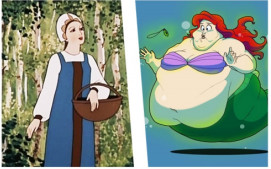 Помимо предварительного самостоятельного отсмотра мультфильма, который вы собираетесь предложить своему ребёнку, и оценки его воспитательного потенциала через анализ его соответствия пунктам классификации признаков вредных мультфильмов, приведённой в Главе 5, рекомендуем принять следующие меры.Подбирайте мультфильм в соответствии с возрастом ребёнка и индивидуальными способностями к осмыслению мультматериала.Как именно это сделать, рекомендует Заложнова Т.А., педагог-психолог.Оценка адекватности фильма возрастным особенностям детей является важной задачей, от решения которой зависят развитие дошкольника, приобщение его к художественной культуре. Опираясь на традиционные, общепринятые психологические особенности, представленных в работах Д. Эльконина, А. Запорожца, М. Лисиной  и др., попытаемся обозначить главные характеристики мультфильмов на разных этапах дошкольного возраста.Содержанием игры младших дошкольников (3-4 года) является выполнение конкретных действий с предметами и игрушками. Ребенок активно строит картину мира, а взрослый становится источником новой информации. Пробуждается познавательная потребность. Интересы ребенка связаны с миром природы (животными, растениями и пр.) и техники (машины, самолеты и пр.). Возникают вопросы, в которых ребенок пытается установить поверхностные связи между предметами и явлениями («почему?», «откуда?», «зачем?» и пр.). Главный жизненный контекст ребенка — семья, совместная жизнь с родителями. Сфера общения со сверстниками еще не доминирует.В соответствии с возрастными особенного для младших дошкольников нужны фильмы с простыми, короткими сюжетами и сказки  с повторяющимися действиями, связанные с семейным укладом (включая его нарушение), в узнаваемых или новых обстоятельствах. Главные темы — жизнь животных и растений, действия персонажей и их последовательность, знакомство на уровне образов действий с природными явлениями, с миром техники и пр. Важны узнаваемость и реалистичность действий в знакомых и условных обстоятельствах.Для малышей важны общий позитивный настрой фильма, эмоции, связанные с конкретными действиями, эмоциональная окрашенность знакомых ситуаций. Героями фильмов могут быть дети или детеныши сказочных животных (возможны антропоморфные предметы, активно действующие, задающие образцы простых правил поведения). Максимально выразительный образ героя не должен быть перегружен деталями.В качестве характерных примеров произведений для младшего возраста могут быть сказки В. Сутеева («Снеговик-почтовик», «Цыпленок и утенок» и пр.), Г. Цыферова («Паровозик из Ромашкова» и др.). Важно подчеркнуть, что для младших дошкольников существуют особые требования: продолжительность экранного произведения не должна превышать 15 минут.Средний дошкольный возраст (4-5 лет) — это период расцвета ролевой игры и детского воображения. В этом возрасте достаточно  развиты образное мышление и внутренний план действия. Основным содержанием игры становятся отношения между людьми, роли которых дети на себя взяли. Главное в игре — отношение к партнеру в соответствии со взятой на себя ролью.Особую значимость приобретает сфера общения со сверстниками. Потребность в признании сверстников и в уважении взрослого выходит на первый план.Исходя из этих возрастных особенностей, можно определить следующие характеристики произведений: сюжеты фильма связаны с общением и различными отношениями между персонажами (дружба, вражда, доминирование-подчинение и пр.).Это могут быть разнообразные сказки (народные и авторские). Центральные темы связаны с миром людей (или антропоморфных животных), их разными жизненными позициями, возможными конфликтами и их разрешением.Спектр эмоциональных переживаний персонажей расширяется, выходит за пределы ситуативных впечатлений в область личного опыта ребенка. Герой является участником событий, связанных с другими персонажами; важны отношения между ними. Персонажи демонстрируют различные варианты взаимодействия. Важно, чтобы главный герой воплощал наиболее эффективные и конструктивные способы разрешения конфликтов.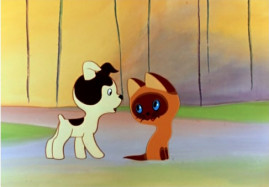 В этом возрасте живой отклик находят такие мультфильмы, как «Котенок по имени Гав», «Гуси-лебеди», «Приключения Пифа», «Приключения Кротишки», «Как грибы с горохом воевали» и др.В старшем дошкольном возрасте (6- 7 лет) впервые обнаруживается возможность подчинения своих действий более отдаленному мотиву. Появляется феномен эмоционального предвосхищения, содержанием игры становится выполнение правил, вытекающих из взятой на себя роли, а сюжетом — развернутые темы, связанные с приключениями и фантазиями.Детей интересуют разные аспекты взрослой жизни: поступки, отношения, задачи и смыслы человеческих действий и пр. В этом возрасте ребенок усваивает представления о добре и зле, справедливости, усваивает нормы и правила поведения; учится видеть себя и ситуацию со стороны, что является важным условием развития самоконтроля и произвольности. Складываются устойчивые избирательные привязанности между дошкольниками, появляется дифференциация детской группы.Исходя из этих возрастных особенностей, можно предположить, что тематикой произведений становятся развернутые сюжеты со сквозными персонажами. Возможны иносказания, метафоры, гротескно-карикатурные изображения и описания с шутками и подтекстом. Центральным моментом содержания выступают переживания и внутренний мир героев.Эмоциональные состояния героев могут быть амбивалентными. Возможны не только ситуативные чувства, но и более обобщенные переживания. Возможны острые, напряженные и отрицательные эмоциональные состояния. Герой уже не только действующий и взаимодействующий, но и переживающий и вызывающий сопереживание. Персонажи выступают как носители моральных норм и ценностей. Моральные эталоны представлены четко и вызывают определенное отношение.Это тот возраст, когда ребенок может присвоить все богатство культурного художественного наследия, созданного для детей. Для примера приведем несколько характерных для этого возраста произведений: «Варежка», «Домовенок Кузя», «Малыш и Карлсон», «Каникулы в Простоквашино», «Снежная королева» и многие другие.Помимо сказанного необходимой стороной психологической экспертизы должны быть характеристики художественной формы произведения. В фильмах это ритм и скорость предъявления, продолжительность, насыщенность и естественность цветового спектра.Обсуждайте с ребёнком увиденное в мультфильме, комментируйте нравственную сторону поступков героев, объясняйте в доступной для ребёнка форме, что хорошо, а что плохо, и почему, давайте пояснение основной морали мультипликационного произведения.Педагог Савельева С.С. указывает на то, что сравнивая себя с мультипликационным героем, ребенок учится воспринимать себя, преодолевать собственные страхи и трудности, ценить и уважать других. Мультфильм дает большое поле для фантазии, способствует развитию творческих способностей. Таким образом, мультфильмы могут служить как отличным средством воспитания, так и инструментом психокоррекции (при обсуждении, проигрывании сцен из мультфильма, анализе действий героев).Наиболее важной составляющей с точки зрения духовного развития детей в данном случае становится продумывание основной идеи мультфильма, обозначение основных ценностей, которые будут показаны зрителю, формулирование выводов.Важно контролировать процесс осмысления духовных категорий, чтобы избежать неверного понимания спорных моментов, чрезмерного упрощения ценностей и т.д.Родительская квалификацияПсихолог М.С.Новицкая поясняет:Здесь большое значение приобретает личность самого родителя, которая
должна отвечать самым высоким духовно-нравственным требованиям. Крайне важно, чтобы сам родитель являлся носителем здоровых духовных ценностей. Ведь неоспоримым является тот факт, что всё-таки в конечном итоге наших детей воспитывают не столько мультики, детский сад, школа, друзья или улица – их воспитывает наш родительский нравственный пример.Укоренившиеся у родителей образцы морального поведения непрерывно транслируются ребёнку, и это с одной стороны хорошо, т.к. может стать настоящим заслоном от потока аморальности извне, в т.ч. и с экранов, а с другой стороны, налагает огромную ответственность. Потому что если отец станет разъяснять ребёнку о вреде курения, размахивая при этом дымящейся сигаретой, эффект будет прямо противоположным.Это серьёзный вопрос о родительской ответственности, о готовности родителя принять на себя ответственность за результаты воспитания своего ребёнка, и готовности осознанно включаться в непростую работу по формированию у него здоровой системы жизненных ценностей.Стоит ли запрещать полностью ребёнку просмотр тех или иных мультфильмов?Мнение психолога М.С.Новицкой:Это весьма непростой для многих родителей вопрос. Казалось бы, полный запрет – это решение, лежащее на поверхности, наиболее доступное и простое средство решения защиты детей от вредной мультипликации.Однако при более глубоком рассмотрении этот вопрос выглядит не так уж просто.Дело в том, что полностью оградить ребёнка от вредного влияния мира за пределами семьи мы сможем только до определённого возраста. Если быть предельно точными, то уже со времени поступления чада в детский сад, мы, родители, утрачиваем статус единственных и безоговорочных трансляторов моральных норм и норм поведения для своего ребенка; в его мир и в процесс развития его личности начинают вторгаться влияние педагогической системы и влияние сверстников, и последнее с каждым годом взросления существенно увеличивается.Если мы не позаботимся о выработке у ребёнка осознанного восприятия и трактовки каких-то явлений и событий окружающего мира, мы рискуем получить эффект желанности «запретного плода», как только ему доведётся его «вкусить» после выхода за пределы бдительной родительской опеки.Другими словами, лучшей альтернативой полному запрету будет стратегия планомерного научения ребёнка анализу того, что он видит и слышит с точки зрения понятий «хорошо» и «плохо». 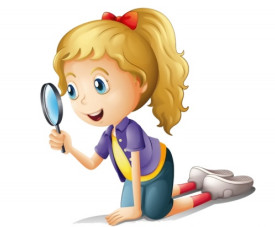 Тогда даже в отсутствии родителей, без возможности услышать их оценку явления или события, ребёнок будет исходить из собственной установки осознанного восприятия информации в той степени, в которой это будет позволять ему возраст и уровень развития. Как минимум, он будет уже способен не просто бездумно усваивать чьи-то чужие предписания как готовые модели (в том числе и из мультфильмов), но будет готов размышлять над этим и соотносить с имеющимся у него опытом, переданным родителями, и делать хотя бы простые, но главное, самостоятельные выводы. Этот элементарный навык сослужит ему особенно хорошую службу в дальнейшем, когда по мере взросления безоговорочный авторитет родителей будет постепенно сменяться склонностью выносить собственные оценки и суждения о мире и жизни.Как именно можно научить ребёнка этому?Первое и главное условие мы отразили чуть выше – трансляция здоровых нравственных установок через поведение самих родителей. Усвоение таких здоровых образцов поведения послужит надёжной «прививкой» ребёнку на долгие годы его жизни, т.к. они станут первыми и базовыми мерилами, по которым он будет оценивать то, что его окружает, и относить это к плохому либо хорошему.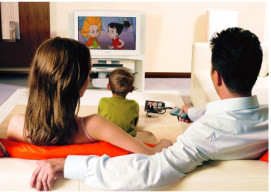 Вторым условием, касающимся напрямую просмотра мультфильмов (как и чтения книг, просмотра кинофильмов) будет применение родителями так называемого приёма родительского комментирования того, что смотрит или читает ребёнок. Под этим подразумевается обсуждение с ребёнком на уровне доступных ему понятий основных моральных аспектов, сути и смысла, поведения персонажей мультфильма, следующих из сюжета выводов с предложением ребёнку самому порассуждать над тем, хорошо или плохо то, что он видит и почему.Это не так легко, конечно, и требует от родителя многих ресурсов: времени на предварительный просмотр мультфильма, если он вам не знаком и вы впервые решили предложить его ребёнку, времени на совместный просмотр и обсуждение с ребёнком, умения самого родителя верно трактовать нравственные посылы в мультфильме, умения на понятном ребёнку языке объяснить смысл этих посылов и сформулировать такие наводящие вопросы, которые позволят ребёнку прийти к необходимым выводам.Фактически, речь идёт об отдельной специфичной педагогической и в чём-то психологической квалификации родителя. Несомненно, это труд. Кто-то может сказать, что это чересчур и излишне, ведь раньше никому и в голову не пришло бы подвергать каждый предлагаемый ребёнку мультик всесторонней экспертизе, а из его просмотра устраивать целое педагогическое действо. Да, раньше это действительно было не нужно, т.к. создаваемая мультпродукция не реализовывала задачи деструктивной пропаганды, а напротив, была направлена на воспитание в юном зрителе лучших человеческих качеств. Однако реалии сегодняшних дней изменили эту ситуацию, и нам, как родителям, необходимо гибко реагировать на эти вызовы нового времени, если мы хотим позаботиться о благополучии своих детей.Освоив навык родительского комментирования, любой родитель сможет не только помочь ребёнку лучше усвоить нравственный смысл любого, в том числе хорошего мультфильма, но даже и материал мультфильма не вполне однозначного, с вредными признаками, обернуть на пользу ребёнку как демонстрацию примера, которому следовать не стоит и который является антиобразцом, достойным осуждения и порицания.В идеале, даже при просмотре того же «Антошки», совершенно хорошего и доброго, поучительного мультфильма, родитель может прокомментировать его ребёнку, заметив, что здесь герой остался без обеда потому, что ленился и развлекался, когда остальные трудились, не помогал товарищам. А после этого спросить – хорошо ли поступил Антошка? А как ты думаешь, понравилось ли ему остаться голодным, когда все кушали вкусную свежую картошку? А как надо было правильно поступить Антошке?Тот же приём можно применить и для просмотра мультфильмов с неоднозначным содержанием.Но, несомненно, всё-таки есть категории мультпродукции, просмотр которой нежелателен совсем и в случае которой даже правильное родительское комментирование не сможет нейтрализовать негативные эффекты.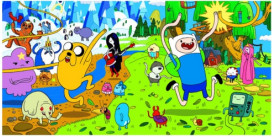 В этом случае речь идёт о таких мультфильмах, где деструктивные посылы транслируются через наличие в мультфильме сюжетных линий и смыслов либо художественных приёмов, которые прямо разрушительно действуют на детскую психику.К таким мультфильмам будут относиться те, в которых есть следующие признаки:наличие 3х и более одновременно представленных признаков вредного мультфильма согласно классификации (приведена в главе 3);изобилие насилия и агрессии в мультфильме, особенно при наличии нарочитой детализации и натурализации подобных сцен;наличие в мультфильме пропаганды преступного образа жизни, подача его в позитивном или романтизированном контексте;наличие в мультфильме не осуждаемых по сюжету моментов приема героями одурманивающих веществ (алкоголь, наркотики, табак);присутствие в мультфильме мотивов эротизированного поведения положительных по сюжету героев (в том числе животных), а также сексуального подтекста в содержании эпизодов;наличие в фильме элементов открытой пропаганды или замаскированной лояльности к нетрадиционным сексуальным отношениям;присутствие в сюжете попыток подмены понятий добра и зла, когда зло оправдывается, а добро показывается в невыгодном, ущербном свете;наличие в картине приёмов десакрализации табуированных в нравственном обществе тем: насмешки над смертью, глумление над верой, демонстрация под маской юмора в качестве обыденных явлений каннибализма или половых извращений и т.п.Глава 7. Как бороться с засильем вредной мультипликации: что может сделать каждый из нас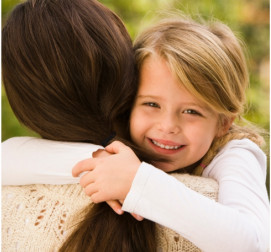 Надеемся, вы убедились во вредности выше проанализированныхмультфильмов. Ведь речь идет уже не о невинном развлечении для наших детей, а о целенаправленном разрушении детских душ, российской семьи и народа. В этом разделе предлагаем вам приобщиться к общей борьбе против засилья этих опасных мультфильмов. Здесь вы найдете конкретный опыт борьбы других стран, а также советы, образцы обращений и многое другое. Так какие же конкретные шаги нужно сделать?Предупредите об опасностиРасскажите об опасности мультфильмов своим друзьям, знакомым.Благодаря ценной информации, которую сложно найти среди информационного засилья, они смогут защитить и своих детей.Объясните детям, что такие мультфильмы являются опасными, и предложите им что-то взамен– сделайте подборку хороших отечественных мультфильмов. Поощряйте своих детей не только к пассивному просмотру, но и к активному проведению досуга – посещение кружков, занятия спортом. Читайте вместе книжки. Кроме того, показывайте положительный пример сами, не просматривая жестокие или аморальные, антисемейные взрослые передачи и фильмы.Проведите свое расследованиеПрежде всего, хотим вас еще раз ободрить, что очистить экраны от засилья опасных мультфильмов можно. Для этого мы можем использовать положительный опыт и исследования других стран, о котором мы неоднократно говорили. Поощряем и вас к проведению своих расследований относительно состояния российского телевидения. Например, вы можете выбрать себе один канал и проанализировать, сколько насилия, порнографии, грязных бранных слов содержится в передачах и рекламах за один день или за определенное количество часов (например, выбрать промежуток с 15:00 до 21:00). Свои исследования можете направить на e-mail проекта «Научи хорошему»: whatisgood.ru@gmail.com а также опубликовать как статью на тематически дружественных сайтах.Обратитесь к руководителям школы, церкви, дошкольных учреждений, общественных организацийс просьбой обнародовать информацию об опасности мультфильмов (можно использовать эту брошюру) на воспитательных часах или на массовых мероприятиях. Также важно проинформировать директора детского дошкольного учреждения, чтобы в данном учреждении не использовали игрушки или другую продукцию с изображением опасных персонажей.Обратитесь к продавцам и к руководителям магазинов,где продаются игрушки, раскраски, футболки, блокноты, фломастеры, надувные шарики с символикой персонажей опасных мультфильмов – Губки Боба, Симпсонов и других антигероев, с требованием не продавать и не распространять эту продукцию. Кроме того, не покупайте эти товары своим детям.Напишите письмо-обращениеНапишите письмо-обращение к Президенту России. В этом письме вы можете привести пример Президента Венесуэлы, который в 2008 году лично запретил в своей стране трансляцию «Симпсонов», как мультфильма, оказывающего «плохое влияние на воспитание детей и молодежи».Обратитесь к депутатам Государственной Думы РФ. Вы можете написать письмо-обращение к депутатам Государственной Думы РФ, областного совета или городского совета с целью инициировать запрет трансляции вредных мультфильмов.Напишите письмо-обращение в Министерство связи и массовых коммуникаций Российской Федерации, в Министерство культуры Российской Федерации, в Федеральное агентство по печати и массовым коммуникациям, в Комитет по науке, образованию, культуре и информационной политике Совета Федерации РФ.Подчеркиваем, что в Российской Федерации действует закон от 29 декабря 2010 г. N 436-ФЗ «О защите детей от информации, причиняющей вред их здоровью и развитию», в соответствии с которым граждане вправе осуществлять общественный контроль за соблюдением требований настоящего Федерального закона, а также обращаться в федеральный орган исполнительной власти для проведения экспертизы информационной продукции в соответствии с требованиями настоящего Федерального закона.Просим Вас написать ваши отзывы и ваши дополнения относительно других мультфильмов и кинофильмов, о которых мы не упоминали в этом издании на e-mail: whatisgood.ru@gmail.com. Эту новую информацию мы опубликуем на нашем сайте whatisgood.ru (проект «Научи хорошему: за возрождение нравственности в СМИ!»).Образец обращения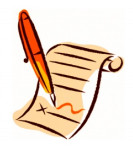 Предлагаем Вам образец обращения, которое вы можете направить во все выше и ниже указанные инстанции, заменив лишь адрес, который указан вверху. Если вы отправляете обращение от имени общественной организации, старайтесь направлять копии в СМИ.Образец обращения №1Мединскому Владимиру Ростиславовичу
Министерство культуры Российской Федерации
125993 Москва Малый
Гнездниковский пер. д. 7/6, стр. 1,2
от (укажите ваш полный адрес и ФИО)Обращение относительно запрета опасных мультфильмовУважаемый Владимир Ростиславович, просим Вас отреагировать на многочисленные факты нарушения Федерального закона Российской Федерации от 29 декабря 2010 г. N 436-ФЗ «О защите детей от информации, причиняющей вред их здоровью и развитию».Речь идет о целенаправленной пропаганде жестокости, насилия, грязного бранного слова, различных извращений и распространения порнографии в таких мультсериалах:В мультсериале «Симпсоны» часто употребляются нецензурные слова, в деталях показываются такие негативные явления, как алкоголизм, наркомания, проституция, а также – гомосексуализм, лесбиянство. Сериал приводит к росту молодежной преступности в обществе и поощряет к хулиганскому поведению с родителями. Например, мать просит сына помочь по дому, а тот ей в ответ: «Сама сделай, старая потаскуха!». Этот сериал был запрещен в Венесуэле как оказывающий плохое влияние на молодежь.Мультсериал «Гриффины» является следующим спецпроектом, который направлен на разрушение семьи. Здесь также пропагандируется гомосексуализм (сын Стюи), транссексуализм, о чем свидетельствует то, что все члены этой семьи хоть раз появлялись в одежде противоположного пола, а также – педофилия. Педофилом в семейке Гриффинов является пес по имени Брайан, который пристает к малолетним девочкам в баре и является галлюцинацией главного героя.Мультсериал «Футурама», как и «Симпсонов» создал американец Мэттью Грюнинг. Речь идет о пропаганде различных патологий. Например, главный герой – это циничный робот Бендер – курильщик, алкоголик, клептоман, ненавидит всех людей. Сюжет мультфильма пропагандирует гомосексуализм и извращенные половые отношения между роботами и людьми. Например, в 6-м сезоне есть серия о том, что общество протестовало против узаконения браков между роботами и людьми, притом, что гомосексуальные «браки» в этом обществе уже давно узаконены. Сейчас транслируется на канале QTV.Многосерийный мультфильм «Южный парк» (англ. South Park) – это жестокое высмеивание традиционных образов поведения и твердая пропаганда различных извращений и жестокости. Например, в эпизоде «It Hits the Fan» слово «shit» (говно) было произнесено 162 раза. За 22-минутный эпизод это слово произносилось в среднем каждые 8 секунд, и на экране даже был счетчик, который показывал, сколько раз это слово было произнесено.Кроме того, высмеиваются родители, которые выставляются недоразвитыми, алкоголиками, деспотами, гомосексуалистами, а матери – истеричками, проститутками, порнозвездами, убийцами и т.д. Например, мать персонажа Картмана – это проститутка, порнозвезда и гермафродит (эпизод 113). Отец другого персонажа Батерса – деспот и гомосексуалист, а мать старалась убить и продать своего сына (эпизод 514). Страшным является и высмеивание учителей. Например, школьный учитель Герберт Гаррисон показан гомосексуалистом, а другая учительница в 13-й серии 8-го сезона убита маньяком.Сериал с самого начала открыто унижает христианскую веру (серия 617). Также он призывает к легализации наркотиков. Например, в серии о легализации марихуаны в медицинских целях мужчина намеренно вызывает у себя рак половых органов. В мультфильме звучит пропагандистская мысль о том, что каким бы ни был закон, его обойдут, поэтому давайте узаконим марихуану.Открытая пропаганда гомосексуализма есть в сериях: «Большой Эл-гомосек и его гомояхта», в серии «Пи-любознателен», «Педики Саус-Парка». В серии «Картман вступает в «NAMBLA» речь идет об открытой пропаганде самой известной организации педофилов «NAMBLA». Кроме того, Господин Раб (Слейв) открыто демонстрирует, что он извращенец. Он живет с мистером Гаррисоном до тех пор, пока тот не сменил пол (гендер) в 901-м эпизоде. Потом господин Раб «вышел замуж» за Педрилу Эла.Мультсериал «Телепузики» создавался под влиянием тяжелых наркотиков, о чем свидетельствует заявление бывшего продюсера детского телеканала BBC (Children’s BBC) Сарры Грем. Также согласно заявлениям польских политиков, в этом сериале (для детей 3-4 лет) детям закладывают гомосексуальное поведение. Например, один из мальчиков-телепузиков носит женскую сумочку и надевает женское платьице.Сериал «Покемоны» пропагандирует оккультизм и насилие, ведь суть мультфильма – это уничтожение покемоном покемона. Кроме того, шокирующим является случай, когда после просмотра «Покемонов» были срочно госпитализированы 685 японских детей. Судороги были вызваны красными огнями в глазах одного из персонажей – Пикачу. Речь идет об использовании в мультфильме электромагнитного колебания, которое может вызвать эпилептические припадки и приводит к психическим расстройствам. Кроме того, после нескольких самоубийств запретили трансляцию «Покемонов» власти Турции.Мультсериал «Спанч Боб» или «Губка Боб Квадратные Штаны» направлен на пропаганду извращений, это утверждает и деловое издание The Wall Street Journal. Главные персонажи Губка Боб и его друг – морская звезда Патрик часто держатся за руки и явно испытывают друг к другу влечение. Патрик постоянно ходит в нижнем белье. Кроме того, американские издания привели данные, согласно которым игрушки, изображающие Спанч Боба и Патрика, а также вещи с символикой сериала пользуются огромным спросом у представителей ЛГБТ. Также в сериале есть много намеков, которые характерны для гомосексуалистов, например, эпизод мультфильма, в котором Патрик и Губка Боб усыновляют маленькую устрицу и вместе присматривают за малышом. При этом Губка Боб является так называемой «матерью», а Патрик – «отцом». Другой персонаж – Сквидвард, сосед губки Боба, принимает душ в смешной шапочке, увлекается косметикой (часто делает себе маски для лица), окружает себя «женскими» вещами в быту…Мультсериал «Шрек» воспитывает из детей садистов и извращенцев. Например, ради развлечения главная героиня убивает животных. Кроме того, высмеивается традиционная семья – осел живет с драконицей, они имеют детей-мутантов, а огр Шрек – с принцессой. Также Майкл Маерз, который озвучивал Шрека, уже играл роль гомосексуалиста в одном из фильмов, а Руперт Эверет, который озвучивал Прекрасного Принца – вообще открытый гомосексуалист. Также в этом мультфильме идет пропаганда смены пола. Вот лишь некоторые из трансгендерных моментов: нос Пинокино вытягивается тогда, когда он врет, что не носит женского белья….Бармен в макияже и женской одежде. Прекрасный принц в финале фильма падает под нажимом этой «барменши». Таких моментов там очень много.Мультсерал «Винкс». В нём главные персонажи мультфильма своим внешним видом пропагандируют анорексию и пошлость. Ядовитые кислотные цвета, неестественно прорисованный мир и быстрая смена кадров вредны для детской психики. Резкая смена плана, звука, места действия развивают у ребенка клиповое мышление и не дают сосредоточиться на каком-либо событии или образе. Фразы и диалоги героев – примитивные и ограниченные. В целом, все поведение героинь, которые по мультфильму уже достаточно взрослые девушки, можно назвать пропагандой инфантилизма – они остановились в развитии в возрасте 5-7-ми лет, им недоступны логические заключения, и они не хотят и не умеют думать. Кроме того,  в мультфильме мужчины показаны «слабым полом». Все свои проблемы главные героини фильма решают с помощью магии. В результате у детей, воспитанных на таких мультиках, при встрече с любой проблемой начинаются истерики и крики.Мультсериал (и игрушки) «Монстер хай». Производители не скрывают, что на создание персонажей этой серии их вдохновили фильмы ужасов и истории о чудовищах. Какие особенности психики могут сформироваться у ребёнка с окружением из таких игрушек, которые прививают игровой интерес к мертвецам и десакрализируют тему смерти? К ярко выраженной загробной теме следует прибавить вызывающий внешний вид, высокие каблуки, вульгарную одежду, яркую косметику – всё это направлено на пробуждение в детях ранней и извращенной сексуальности, разрушение целомудрия. Учитывая, что дети всегда стараются подражать своим любимым героям, создание подобных игрушек и мультфильмов имеет конкретные цели: деформировать сознание детей, стерев границы между уродливым и прекрасным, лишить детей умения отличать хорошее от плохого. В принципе, весь мультфильм сам по себе – это плод воображения больной фантазии на тему некрофилии, так как здесь всё посвящено загробному миру: гробы, черепа, признаки разложившейся кожи у героинь, оторванные конечности, цвета, как у мертвецов. Мультфильм и куклы Монстер Хай нацелены на: пропаганду пошлости, пропаганду эгоцентризма, пропаганду пренебрежительного отношения к учёбе, десакрализацию образа смерти, разрушение детской психики.Кроме выше перечисленных мультфильмов, обращаем ваше внимание также и на мультфильм «Маша и Медведь», который пропагандирует нигилизм по отношению к родителям.Мы требуем немедленно запретить эти антисемейные мультфильмы и подвергнуть наказанию те телеканалы, которые их показывают. Например, венесуэльский телеканал Televen в качестве наказания за трансляцию «Симпсонов» в течение 30 дней транслировал социальную рекламу и культурно-образовательные ролики в определенные отрезки вещания.С уважением,(дата)                                                       (подпись)         Фамилия, имя, отчествоНеобходимые контакты для написания писем:1. Президент России В.В. Путин:Обратиться по электронной почте – путем заполнения онлайн-формы по ссылке: http://letters.kremlin.ru/sendПочтовый адрес: Президент России, Путин В.В, 103132, Москва, ул. Ильинка, 23, подъезд 11.Телефон для справок о работе приемной: +7 (495) 606-36-02.2. Председатель правительства Д.А. Медведев:Обратиться по электронной почте – путем заполнения онлайн-формы по ссылке: http://government.ru/letters/form/Почтовый адрес: 103274 Москва, Краснопресненская наб., д. 2, стр. 2Председатель Правительства РФ Д.А. Медведев3. Государственная Дума РФ:Обратиться по электронной почте – путем заполнения онлайн-формы по ссылке:http://www.duma.gov.ru/representative/addresses/leave/Отправить письмо по электронной почте: stateduma@duma.gov.ruПочтовый адрес:103265, Москва, улица Охотный ряд, д. 14. Комитет по культуре Госдумы РФ:Отправить письмо по электронной почте: cculture@duma.gov.ruПочтовый адрес:103265, г.Москва, ул. Охотный ряд, д.1Председатель С.С. ГОВОРУХИН5. Совет Федерации РФ:Обратиться по электронной почте – путем заполнения онлайн-формы по ссылке:http://pisma.council.gov.ru/send_anonymous/Отправить письмо по электронной почте: post_sf@gov.ruПочтовый адрес: 103426 Москва, Б.Дмитровка, 266. Комитет по науке, образованию, культуре и информационной политике Совета Федерации РФ:Отправить письмо по электронной почте: post_sf@gov.ruПочтовый адрес: 103426 Москва, Б.Дмитровка, 26Председатель З.Ф. ДРАГУНКИНА7. Министерство культуры РФ:Отправить письмо по электронной почте: kultura@mkrf.ruПочтовый адрес: 125993 Москва, Малый Гнездниковский пер. д. 7/6, стр. 1,2Министр культуры В.Р. МЕДИНСКИЙ8. Федеральное агентство по печати и массовым коммуникациям:Отправить письмо по электронной почте: info@fapmc.ruПочтовый адрес: 127994, ГСП-4, Москва, Страстной бульвар, д. 5Глава М.В.СЕСЛАВИНСКИЙ9. Генеральная Прокуратура РФ:Обратиться по электронной почте – путем заполнения онлайн-формы по ссылке:http://www.genproc.gov.ru/contacts/ipriem/Почтовый адрес: 125993, ГСП-3, Россия, Москва ул. Б. Дмитровка, 15аСправочная по обращениям в Генеральную прокуратуру Российской Федерации тел.:  +7 495 987-56-5610. Федеральная служба безопасности (ФСБ) РФ:Обратиться по электронной почте – путем заполнения онлайн-формы по ссылке:http://www.fsb.ru/fsb/webreception.htmОтправить письмо по электронной почте: fsb@fsb.ruПочтовый адрес: 101000 г. Москва, ул. Лубянка, д. 1/3Телефон доверия ФСБ России (495) 224-22-22Справочный телефон ФСБ России (495) 224-70-69 (круглосуточно)Брошюра «Детство под угрозой: вредные мультфильмы» подготовлена проектом «Научи хорошему» путём перевода, адаптации и дополнения своими материалами брошюры Византийского патриархата на украинском языке «Мультфiльмi – загроза для наших дiтей»При подготовке издания использовались материалы исследований и рекомендации специалистов: психолога И.Медведевой (глава1), психолога О.Сташук (глава 2), психолога О.Авраменко (глава 2), психолога М.Новицкой (глава 3, глава 6), педагога-психолога Т.Заложновой (глава 4, глава 6), педагога С.С.Савельевой (глава 5, глава 6).Главный редактор: Д. Раевский
Редактор: О. Ищущий
Редактор: Е. Кумрякова
Редактор: Н. Раевская
Дизайн: В. Беликов